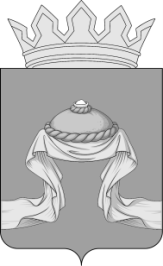 Администрация Назаровского районаКрасноярского краяПОСТАНОВЛЕНИЕ«02» 03 2020                                    г. Назарово                                           № 49-пО внесении изменений в постановление администрации Назаровского района от 29.10.2013 № 576-п «Об утверждении муниципальной программы Назаровского района «Развитие образования» В соответствии с Бюджетным кодексом Российской Федерации, постановлениями администрации Назаровского района от 10.11.2020 № 342-п «Об утверждении Порядка принятия решений о разработке муниципальных программ Назаровского района, их формирования и реализации», от 19.09.2013№ 480-п «Об утверждении перечня муниципальных программ администрации Назаровского района», руководствуясь Уставом муниципального образования Назаровский муниципальный район Красноярского края, ПОСТАНОВЛЯЮ:1. Внести в постановление администрации Назаровского района                  от 29.10.2013 № 576-п «Об утверждении муниципальной программы Назаровского района «Развитие образования» следующие изменения:1.1Приложение к постановлению изложить в новой редакции согласно приложению к настоящему постановлению.1.1.1. Строку 10 Раздела 1 Паспорт муниципальной программы Назаровского района «Развитие образования» изложить в следующей редакции:1.1.2. Приложение 1к муниципальной программеНазаровского района«Развитие образования» изложить в новой редакции согласно приложению 1 к настоящему постановлению;1.1.3. Приложение 2 к муниципальной программе Назаровского района«Развитие образования» изложить в новой редакции согласно приложению 2 к настоящему постановлению;1.1.4. В приложении 3 к муниципальной программе:- строку 8 раздела 1 Паспорт подпрограммы1 «Развитие дошкольного, общего и дополнительного образования» изложить в следующей редакции:- раздел 2.7. Обоснование финансовых, материальных и трудовых затрат (ресурсное обеспечение подпрограммы) с указанием источников финансирования подпрограммы 1 «Развитие дошкольного, общего и дополнительного образования» изложить в следующей редакции:«2.7. Обоснование финансовых, материальных и трудовых затрат(ресурсное обеспечение подпрограммы) с указанием источников финансированияФинансовое обеспечение реализации подпрограммы осуществляется за счет средств федерального, краевого, районного бюджетов и средств юридических лиц.Средства бюджета, запланированные на реализацию подпрограммы, составляют всего 2505460,1 тыс. рублей, в том числе с разбивкой по годам:2020 год – 628687,3 тыс. рублей;2021 год – 652326,4 тыс. рублей;2022 год – 616969,0 тыс. рублей;2023 год – 603876,1 тыс. рублей.»;- приложение 2 к подпрограмме 1 «Развитие дошкольного, общего и дополнительного образования» муниципальной программы «Развитие образования» изложить в новой редакции согласно приложению 2 к муниципальной программе;1.1.5. В приложении4 к муниципальной программе:- в строку 7 раздела 1 Паспорт подпрограммы 2 «Выявление и сопровождение одарённых детей»  изложить в следующей редакции:- раздел 2.7. Обоснование финансовых, материальных и трудовых затрат (ресурсное обеспечение подпрограммы) с указанием источников финансирования подпрограммы 2 «Выявление и сопровождение одарённых детей» изложить в следующей редакции:«2.7. Обоснование финансовых, материальных и трудовых затрат(ресурсное обеспечение подпрограммы) с указанием источников финансирования.Финансовое обеспечение реализации подпрограммы осуществляется за счет средств районного бюджета.Средства районного бюджета, запланированные на реализацию подпрограммы, составляют – 400,0 тыс. рублей, в том числе с разбивкой по годам:2020 год –100,0 тыс. рублей;2021 год –100,0 тыс. рублей;2022 год –100,0 тыс. рублей;2023 год –100,0 тыс. рублей.Объем финансирования может изменяться при утверждении бюджета на год.»;- приложение 2 к подпрограмме 2 «Выявление и сопровождение одарённых детей»муниципальной программы «Развитие образования» изложить в новой редакции согласно приложению 2 к муниципальной программе;1.1.6. В приложение 5 к муниципальной программе:- в строку 8 раздела 1 Паспорт подпрограммы 3 «Развитие в Назаровском районе системы отдыха, оздоровления и занятости детей»изложить в следующей редакции:- раздел 2.7. Обоснование финансовых, материальных и трудовых затрат (ресурсное обеспечение подпрограммы) с указанием источников финансирования подпрограммы 3 «Развитие в Назаровском районе системы отдыха, оздоровления и занятости детей»  изложить в следующей редакции:«2.7. Обоснование финансовых, материальных и трудовых затрат(ресурсное обеспечение подпрограммы)Финансовое обеспечение реализации подпрограммы осуществляется за счет средств краевого и районного бюджетов.Средства краевого и районного бюджетов, запланированные на реализацию подпрограммы, составляют всего 9383,5 тыс. рублей, в том числе с разбивкой по годам реализации:2020 г. – 1595,5 тыс. рублей;2021 г. – 2603,7 тыс. рублей;2022 г. – 2596,0 тыс. рублей;2023 г. – 2596,0 тыс. рублей.Объем финансирования может изменяться при утверждении районного бюджета на очередной финансовый год.»;- приложение 2 к подпрограмме 3 «Развитие в Назаровском районе системы отдыха, оздоровления и занятости детей»муниципальной программы «Развитие образования» изложить в новой редакции согласно приложению 2к муниципальной программе;1.1.7. В приложение 6 к муниципальной программе:- в строку 8 раздела 1 Паспорт подпрограммы 4 «Обеспечение жизнедеятельности образовательных учреждений района»изложить в следующей редакции:- раздел 2.7. Обоснование финансовых, материальных и трудовых затрат (ресурсное обеспечение подпрограммы) с указанием источников финансирования подпрограммы 4 «Обеспечение жизнедеятельности образовательных учреждений района» изложить в следующей редакции:«2.7. Обоснование финансовых, материальных и трудовых затрат (ресурсное обеспечение подпрограммы) с указанием источников финансирования.Финансовое обеспечение реализации подпрограммы осуществляется за счет краевого и районного бюджетов.Средства бюджета, запланированные на реализацию подпрограммы, составляют 13831,7 тыс. рублей, в том числе по годам реализации:2020 год – 11831,7 тыс. рублей;2021 год –   2000,0 тыс. рублей;2022 год –        0,0 тыс. рублей;2023 год –        0,0 тыс. рублей.»;- приложение 2 к подпрограмме 4 «Обеспечение жизнедеятельности образовательных учреждений района» муниципальной программы «Развитие образования» изложить в новой редакции согласно приложению 2 к муниципальной программе;1.1.8. В приложение 6 к муниципальной программе:- в строку 8 раздела 1 Паспорт подпрограммы 5 «Обеспечение реализации муниципальной программы и прочие мероприятия в области образования»изложить в следующей редакции:- раздел 2.7. Обоснование финансовых, материальных и трудовых затрат (ресурсное обеспечение подпрограммы) с указанием источников финансирования подпрограммы 5 «Обеспечение реализации муниципальной программы и прочие мероприятия в области образования»изложить в следующей редакции:«2.7. Обоснование финансовых, материальных и трудовых затрат  (ресурсное   обеспечение подпрограммы с указанием источников финансирования)Финансовое обеспечение реализации подпрограммы осуществляется за счет средств районного бюджета и составляют всего 92568,9 тыс. рублей, в том числе по годам:2020 г. – 23169,0 тыс. рублей; 2021 г. – 23133,3 тыс. рублей;  2022 г. – 23133,3 тыс. рублей;2023 г. – 23133,3 тыс. рублей.»;- приложение 2 к подпрограмме 5 «Обеспечение реализации муниципальной программы и прочие мероприятия в области образования» муниципальной программы «Развитие образования» изложить в новой редакции согласно приложению 2 к муниципальной программе.2. Отделу организационной работы  и документационного обеспечения  администрации Назаровского района (Любавина) разместить постановление на официальном сайте муниципального образования Назаровский район в информационно-телекоммуникационной сети «Интернет».3. Контроль за выполнением постановления возложить  на заместителя главы района, руководителя управления  образования  администрации Назаровского района (Парамонова).4. Постановление вступает в силу в день, следующий за днем его официального опубликования в газете «Советское Причулымье».Глава района								   Г.В. Ампилогова«Информация по ресурсному обеспечению муниципальной программы, в том числе в разбивке по источникам финансирования по годам реализации муниципальной программыОбъем финансирования муниципальной программы составит 6023679,3тыс. рублей, в том числе по годам реализации:2014 – 502034,2 тыс. рублей;2015 – 551350,1 тыс. рублей;2016 – 551156,3 тыс. рублей;2017 – 551241,1 тыс. рублей;2018 – 588300,4 тыс. рублей;2019 – 650376,3 тыс. рублей;2020 – 676553,8тыс. рублей; 2021 – 680163,4 тыс. рублей;                     2022 – 642798,3 тыс. рублей;2023 – 629705,4 тыс. рублей.Из них:                                                                                 из средств  краевого бюджета – 3555034,5тыс. рублей, в том числе по годам реализации:2014 – 264686,7 тыс. рублей;2015 – 304075,6 тыс. рублей;2016 – 346854,7 тыс. рублей;2017 – 334610,7 тыс. рублей;2018 – 374076,9 тыс. рублей;2019 – 414635,4 тыс. рублей;2020 – 387854,2тыс. рублей; 2021 – 378475,8 тыс. рублей;                      2022 – 374461,0 тыс. рублей;2023 – 375303,5 тыс. рублей .Из средств федерального бюджета – 70525,5тыс. рублей, в том числе по годам реализации:2014 – 12293,2 тыс. рублей;2015 –  7082,8  тыс. рублей;2016 –         0,0 тыс. рублей;2017 –        0,0  тыс. рублей;2018 –    750,0  тыс. рублей;2019 –  3237,3  тыс. рублей;2020 – 13849,5 тыс. рублей; 2021 – 12137,2тыс. рублей;                           2022 – 17532,7 тыс. рублей;2023 –   3642,8 тыс. рублей.                                Из средств районного  бюджета – 2381230,6тыс. рублей, в том числе по годам реализации:2014 – 225054,3 тыс. рублей;2015 – 239931,7 тыс. рублей;2016 – 201088,8 тыс. рублей;2017 – 215384,8 тыс. рублей;2018 – 213473,5 тыс. рублей;2019 – 232503,6 тыс. рублей;2020 – 262679,8 тыс. рублей; 2021 – 289550,4 тыс. рублей;                      2022 – 250804,6 тыс. рублей;2023 – 250759,1 тыс. рублей.                          За счет средств юридических лиц – 1000,0 тыс. рублей.                                                                2015 – 260,0 тыс. рублей.За счёт внебюджетных источников –  15628,7 тыс. рублей, в том числе по годам реализации:2014 –         0,0 тыс. рублей;2015 –         0,0 тыс. рублей;2016 –   3212,8 тыс. рублей;                          2017 –   1245,6 тыс. рублей;                        2018 –         0,0 тыс. рублей;                              2019 –         0,0 тыс. рублей;2020 – 11170,3 тыс. рублей;2021 –         0,0 тыс. рублей;2022 –         0,0 тыс. рублей;2023 –         0,0 тыс. рублей.»;« Объемы и источники финансирования подпрограммы на период действия подпрограммы с указанием на источники финансирования по годам реализации подпрограммыПодпрограмма финансируется за счет средств федерального, краевого, районного бюджетов и за счёт средств юридических лиц. Объем финансирования подпрограммы составит 2505460,1 тыс. рублей, в том числе по годам реализации:2020 год – 628687,3 тыс. рублей;2021 год – 652326,4 тыс. рублей;2022 год – 616969,0 тыс. рублей;2023 год – 603876,1 тыс. рублей.»;«Объемы и источники финансирования подпрограммы на период действия подпрограммы с указанием на источники финансирования по годам реализации подпрограммыВсего по подпрограмме  –  400,0 тыс. руб. из районного бюджета, в том числе по годам реализации:2020 – 100,0 тыс. рублей;2021 – 100,0 тыс. рублей;2022 – 100,0 тыс. рублей;2023 – 100,0 тыс. рублей.»;«Объемы и источники финансирования подпрограммы на период действия подпрограммы с указанием на источники финансирования по годам реализации подпрограммыПодпрограмма финансируется за счет средств краевого и районного бюджетов.Объем финансирования подпрограммы составит 9391,2тыс. рублей, в том числе по годам реализации:2020 г. – 1595,5 тыс. рублей;2021 г. – 2603,7 тыс. рублей;2022 г. – 2596,0 тыс. рублей;2023 г. – 2596,0 тыс. рублей.Объем финансирования может изменяться при утверждении бюджета на очередной финансовый год.»;«Объемы и источники финансирования подпрограммы на период действия подпрограммы с указанием источника финансирования по годам реализации подпрограммыПодпрограмма финансируется за счет средств краевого и районного бюджетов.Объем финансирования подпрограммы составит: 13831,7 тыс. рублей, в том числе:2020 год – 11831,7 тыс. рублей;2021 год –   2000,0 тыс. рублей;2022 год –         0,0 тыс. рублей;2023 год –         0,0 тыс. рублей.»;«Объемы и источники финансирования подпрограммы на период действия подпрограммы с указанием источника финансирования по годам реализации подпрограммыПодпрограмма финансируется за счет средств районного бюджета.Объем финансирования подпрограммы составит всего 92568,9 тыс. рублей, в том числе по годам реализации:2020 г. – 23169,0 тыс. рублей; 2021 г. – 23133,3 тыс. рублей;  2022 г. – 23133,3 тыс. рублей;2023 г. – 23133,3 тыс. рублей.  »;Приложение 1
к постановлению администрации                                                                           Назаровского района
от "02" 03 2021 № 49-пПриложение 1
к постановлению администрации                                                                           Назаровского района
от "02" 03 2021 № 49-пПриложение 1
к постановлению администрации                                                                           Назаровского района
от "02" 03 2021 № 49-пПриложение 1
к муниципальной программе Назаровского района "Развитие образования"    Приложение 1
к муниципальной программе Назаровского района "Развитие образования"    Приложение 1
к муниципальной программе Назаровского района "Развитие образования"    Информация о распределении планируемых расходов по отдельным мероприятиям муниципальной программы, подпрограммам программы Назаровского районаИнформация о распределении планируемых расходов по отдельным мероприятиям муниципальной программы, подпрограммам программы Назаровского районаИнформация о распределении планируемых расходов по отдельным мероприятиям муниципальной программы, подпрограммам программы Назаровского районаИнформация о распределении планируемых расходов по отдельным мероприятиям муниципальной программы, подпрограммам программы Назаровского районаИнформация о распределении планируемых расходов по отдельным мероприятиям муниципальной программы, подпрограммам программы Назаровского районаИнформация о распределении планируемых расходов по отдельным мероприятиям муниципальной программы, подпрограммам программы Назаровского районаИнформация о распределении планируемых расходов по отдельным мероприятиям муниципальной программы, подпрограммам программы Назаровского районаИнформация о распределении планируемых расходов по отдельным мероприятиям муниципальной программы, подпрограммам программы Назаровского районаИнформация о распределении планируемых расходов по отдельным мероприятиям муниципальной программы, подпрограммам программы Назаровского районаИнформация о распределении планируемых расходов по отдельным мероприятиям муниципальной программы, подпрограммам программы Назаровского районаИнформация о распределении планируемых расходов по отдельным мероприятиям муниципальной программы, подпрограммам программы Назаровского районаИнформация о распределении планируемых расходов по отдельным мероприятиям муниципальной программы, подпрограммам программы Назаровского районаСтатус (муниципальная программа, подпрограмма)Наименование программы, подпрограммыГРБСКод бюджетной классификацииКод бюджетной классификацииКод бюджетной классификацииКод бюджетной классификацииРасходы (тыс. руб.), годыРасходы (тыс. руб.), годыРасходы (тыс. руб.), годыРасходы (тыс. руб.), годыРасходы (тыс. руб.), годыСтатус (муниципальная программа, подпрограмма)Наименование программы, подпрограммыГРБСГРБСРз ПрЦСРВР2020202120222023Итого на периодМуниципальная программавсего расходные обязательства по программе         665 383,6            680 163,4            642 798,3            629 705,4         2 618 050,7   Муниципальная программав том числе по ГРБС:Муниципальная программаФинансовое обеспечение государственных гарантий прав граждан на получение общедоступного и бесплатного дошкольного образоваия в муниципальных дошкольных  образовательных организациях, общедоступого и беплатного дошкольного образования в муниципальных общеобразовательных организациях Управление образования администрации Назаровского района07907010110075880           63 965,0              58 623,6              58 623,6              58 623,6            239 835,8   Муниципальная программаФинансовое обеспечение государственных гарантий прав граждан на получение общедоступного и бесплатного дошкольного образоваия в муниципальных дошкольных  образовательных организациях, общедоступого и беплатного дошкольного образования в муниципальных общеобразовательных организациях Управление образования администрации Назаровского района07907010110075880111             2 224,1                         -                           -                           -                  2 224,1   Муниципальная программаФинансовое обеспечение государственных гарантий прав граждан на получение общедоступного и бесплатного дошкольного образоваия в муниципальных дошкольных  образовательных организациях, общедоступого и беплатного дошкольного образования в муниципальных общеобразовательных организациях Управление образования администрации Назаровского района07907010110075880119                584,0                         -                           -                           -                     584,0   Муниципальная программаФинансовое обеспечение государственных гарантий прав граждан на получение общедоступного и бесплатного дошкольного образоваия в муниципальных дошкольных  образовательных организациях, общедоступого и беплатного дошкольного образования в муниципальных общеобразовательных организациях Управление образования администрации Назаровского района07907010110075880244                  17,8                         -                           -                           -                       17,8   Муниципальная программаФинансовое обеспечение государственных гарантий прав граждан на получение общедоступного и бесплатного дошкольного образоваия в муниципальных дошкольных  образовательных организациях, общедоступого и беплатного дошкольного образования в муниципальных общеобразовательных организациях Управление образования администрации Назаровского района07907010110075880612                773,8   Муниципальная программаФинансовое обеспечение государственных гарантий прав граждан на получение общедоступного и бесплатного дошкольного образоваия в муниципальных дошкольных  образовательных организациях, общедоступого и беплатного дошкольного образования в муниципальных общеобразовательных организациях Управление образования администрации Назаровского района07907010110075880611           60 365,3              58 623,6              58 623,6              58 623,6            236 236,1   Муниципальная программаФинансовое обеспечение государственных гарантий реализации прав на получение общедоступного и бесплатного дошкольного образования в муниципальных дошкольных  образовательных организациях, общедоступного и бесплатного дошкольного образования в муниципальных общеобразовательных организациях в части обеспечения деятельности административного и учебно-вспомогательного персонала муниципальных дошкольных образовательных и общеобразовательных организаций Управление образования администрации Назаровского района07907010110074080           40 892,8              41 797,1              41 797,1              41 797,1            166 284,1   Муниципальная программаФинансовое обеспечение государственных гарантий реализации прав на получение общедоступного и бесплатного дошкольного образования в муниципальных дошкольных  образовательных организациях, общедоступного и бесплатного дошкольного образования в муниципальных общеобразовательных организациях в части обеспечения деятельности административного и учебно-вспомогательного персонала муниципальных дошкольных образовательных и общеобразовательных организаций Управление образования администрации Назаровского района07907010110074080611           39 184,4              41 797,1              41 797,1              41 797,1            164 575,7   Муниципальная программаФинансовое обеспечение государственных гарантий реализации прав на получение общедоступного и бесплатного дошкольного образования в муниципальных дошкольных  образовательных организациях, общедоступного и бесплатного дошкольного образования в муниципальных общеобразовательных организациях в части обеспечения деятельности административного и учебно-вспомогательного персонала муниципальных дошкольных образовательных и общеобразовательных организаций Управление образования администрации Назаровского района07907010110074080111             1 377,6                         -                           -                           -                  1 377,6   Муниципальная программаФинансовое обеспечение государственных гарантий реализации прав на получение общедоступного и бесплатного дошкольного образования в муниципальных дошкольных  образовательных организациях, общедоступного и бесплатного дошкольного образования в муниципальных общеобразовательных организациях в части обеспечения деятельности административного и учебно-вспомогательного персонала муниципальных дошкольных образовательных и общеобразовательных организаций Управление образования администрации Назаровского района07907010110074080119                330,8                         -                           -                           -                     330,8   Муниципальная программаОбеспечение деятельности (оказание услуг) подведомственных  учреждений дошкольного образования Управление образования администрации Назаровского района07907010110080010             2 342,0                          -                           -                 2 342,0   Муниципальная программаОбеспечение деятельности (оказание услуг) подведомственных  учреждений дошкольного образования Управление образования администрации Назаровского района07907010110080010111             1 007,5                         -                           -                           -                  1 007,5   Муниципальная программаОбеспечение деятельности (оказание услуг) подведомственных  учреждений дошкольного образования Управление образования администрации Назаровского района07907010110080010119                292,3                         -                           -                           -                     292,3   Муниципальная программаОбеспечение деятельности (оказание услуг) подведомственных  учреждений дошкольного образования Управление образования администрации Назаровского района07907010110080010244             1 042,2                         -                           -                           -                  1 042,2   Муниципальная программаРасходы на выплату персоналу бюджетных учреждений за счет средств районного бюджета Управление образования администрации Назаровского района07907010110081260611           41 814,6              48 654,3              48 654,3              48 654,3            187 777,5   Муниципальная программаИные расходы на обеспечение деятельности муниципальных бюджетных учреждений за счет средств районного бюджета Управление образования администрации Назаровского района07907010110081270611           20 744,6              26 641,3              26 641,3              26 641,3            100 668,5   Муниципальная программаИные расходы на обеспечение деятельности муниципальных бюджетных учреждений за счет средств районного бюджета Управление образования администрации Назаровского района07907010110081270612             2 144,5                         -                           -                  2 144,5   Муниципальная программаИсполнение государственных полномочий по осуществлению присмотра и ухода за детьми-инвалидами, детьми-сиротами и детьми, оставшимися без попечения родителей, а также детьми с туберкулезной интоксикацией, обучающимися в муниципальных образовательных организациях, реализующих образовательную программу дошкольного образования, без взимания родительской платы (в соответствии с Законом края от 27 декабря 2005 года № 17-4379) Управление образования администрации Назаровского района07910030110075540                  93,6                   110,6                   110,6                   110,6                   425,4   Муниципальная программаИсполнение государственных полномочий по осуществлению присмотра и ухода за детьми-инвалидами, детьми-сиротами и детьми, оставшимися без попечения родителей, а также детьми с туберкулезной интоксикацией, обучающимися в муниципальных образовательных организациях, реализующих образовательную программу дошкольного образования, без взимания родительской платы (в соответствии с Законом края от 27 декабря 2005 года № 17-4379) Управление образования администрации Назаровского района07910030110075540612                  84,4                   110,6                   110,6                   110,6                   416,2   Муниципальная программаИсполнение государственных полномочий по осуществлению присмотра и ухода за детьми-инвалидами, детьми-сиротами и детьми, оставшимися без попечения родителей, а также детьми с туберкулезной интоксикацией, обучающимися в муниципальных образовательных организациях, реализующих образовательную программу дошкольного образования, без взимания родительской платы (в соответствии с Законом края от 27 декабря 2005 года № 17-4379) Управление образования администрации Назаровского района07910030110075540244                    9,2                          -                           -                        9,2   Муниципальная программаПредоставление компенсации родителям (законным представителям) детей, посещающих образовательные организации, реализующие образовательную программу дошкольного образования (в соответствии с Законом края от 29 марта 2007 года № 22-6015) Управление образования администрации Назаровского района07910040110075560                533,9                1 013,4                1 013,4                1 013,4                3 574,1   Муниципальная программаПредоставление компенсации родителям (законным представителям) детей, посещающих образовательные организации, реализующие образовательную программу дошкольного образования (в соответствии с Законом края от 29 марта 2007 года № 22-6015) Управление образования администрации Назаровского района07910040110075560320                529,9                1 003,4                1 003,4                1 003,4                3 540,1   Муниципальная программаПредоставление компенсации родителям (законным представителям) детей, посещающих образовательные организации, реализующие образовательную программу дошкольного образования (в соответствии с Законом края от 29 марта 2007 года № 22-6015) Управление образования администрации Назаровского района07910040110075560244                    4,0                     10,0                     10,0                     10,0                     34,0   Муниципальная программаСредства на частичное финансирование (возмещение) расходов на региональные выплатыУправление образования администрации Назаровского района 07907010110010490             4 103,6                          -                           -                           -                 4 103,6   Муниципальная программаСредства на частичное финансирование (возмещение) расходов на региональные выплатыУправление образования администрации Назаровского района 07907010110010490111                  94,3                          -                           -                           -                      94,3   Муниципальная программаСредства на частичное финансирование (возмещение) расходов на региональные выплатыУправление образования администрации Назаровского района 07907010110010490119                  28,5                          -                           -                           -                      28,5   Муниципальная программаСредства на частичное финансирование (возмещение) расходов на региональные выплатыУправление образования администрации Назаровского района 07907010110010490611             3 980,8                          -                           -                           -                 3 980,8   Муниципальная программаРасходы, связанные с исполнением судебных актов по дополнительной оплате труда работникам двадцать пять процентов за работу в сельской местностиУправление образования администрации Назаровского района07907010110088110611                  67,0                          -                           -                           -                      67,0   Муниципальная программаРасходы, связанные с уплатой государственной пошлины, обжалованием судебных актов и исполнением судебных актовУправление образования администрации Назаровского района07907010110088130                934,0                          -                           -                           -                    934,0   Муниципальная программаРасходы, связанные с уплатой государственной пошлины, обжалованием судебных актов и исполнением судебных актовУправление образования администрации Назаровского района07907010110088130111                178,4                          -                           -                           -                    178,4   Муниципальная программаРасходы, связанные с уплатой государственной пошлины, обжалованием судебных актов и исполнением судебных актовУправление образования администрации Назаровского района07907010110088130119                  53,8                          -                           -                           -                      53,8   Муниципальная программаРасходы, связанные с уплатой государственной пошлины, обжалованием судебных актов и исполнением судебных актовУправление образования администрации Назаровского района07907010110088130611                656,7                          -                           -                           -                    656,7   Муниципальная программаРасходы, связанные с уплатой государственной пошлины, обжалованием судебных актов и исполнением судебных актовУправление образования администрации Назаровского района07907010110088130853                  45,1                          -                           -                           -                      45,1   Муниципальная программаСодействие развитию налогового потенциала за счет средств краевого и районного бюджетовУправление образования администрации Назаровского района079070101100S7450612                105,8   Муниципальная программаОбеспечение деятельности (оказание услуг) подведомственных учреждений общего образования Управление образования администрации Назаровского района07907020110081260611           60 912,1              67 211,3              67 211,3              67 211,3            262 546,0   Муниципальная программаОбеспечение деятельности (оказание услуг) подведомственных учреждений общего образования Управление образования администрации Назаровского района07907020110081270           48 250,2              57 983,9              57 983,9              57 983,9            222 201,9   Муниципальная программаОбеспечение деятельности (оказание услуг) подведомственных учреждений общего образования Управление образования администрации Назаровского района07907020110081270611           46 739,6              57 983,9              57 983,9              57 983,9            220 691,3   Муниципальная программаОбеспечение деятельности (оказание услуг) подведомственных учреждений общего образования Управление образования администрации Назаровского района07907020110081270612             1 510,6                          -                           -                           -                 1 510,6   Муниципальная программаОсуществление части полномочий муниципального образования Назаровский район по вопросам организации школьных перевозок в  соответствии с заключенными соглашениями Управление образования администрации Назаровского района07907020110081100540           33 138,0              36 766,0                          -                           -               69 904,0   Муниципальная программаФинансовое обеспечение государственных гарантий прав граждан на получение общедоступного и бесплатного начального общего, основного общего, среднего общего образоваия в муниципльных общеобразовательных организациях, обеспечение дополнительного образования детей в муниципальных общеобразовательных организацияхУправление образования администрации Назаровского района07907020110075640         186 152,1            190 730,7            190 730,7            190 730,7            758 344,2   Муниципальная программаФинансовое обеспечение государственных гарантий прав граждан на получение общедоступного и бесплатного начального общего, основного общего, среднего общего образоваия в муниципльных общеобразовательных организациях, обеспечение дополнительного образования детей в муниципальных общеобразовательных организацияхУправление образования администрации Назаровского района07907020110075640611         175 215,1            184 999,0            184 999,0            184 999,0            730 212,1   Муниципальная программаФинансовое обеспечение государственных гарантий прав граждан на получение общедоступного и бесплатного начального общего, основного общего, среднего общего образоваия в муниципльных общеобразовательных организациях, обеспечение дополнительного образования детей в муниципальных общеобразовательных организацияхУправление образования администрации Назаровского района07907020110075640612           10 937,0                5 731,7                5 731,7                5 731,7              28 132,1   Муниципальная программаФинансовое обеспечение государственных гарантий реализации прав на получение общедоступного и бесплатного начального общего, основного общего, среднего общего образования в муниципальных общеобразовательных организациях, обеспечение дополнительного образования детей в муниципальных общеобразовательных организациях в части обеспечения деятельности административного и учебно-вспомогательного персонала муниципальных общеобразовательных организацийУправление  образования администрации Назаровского района07907020110074090611           43 768,3              46 422,5              46 422,5              46 422,5            183 035,8   Муниципальная программаОбеспечение питанием обучающихся в муниципальных и частных общеобразовательных организациях по имеющим государственную аккредитацию основным общеобразовательным программам без взимания платы (в соответствии с Законом края от 27 декабря 2005 года № 17-4377) Управление образования администрации Назаровского района07910030110075660           18 086,6              17 434,5              15 878,8              19 095,0              70 494,9   Муниципальная программаОбеспечение питанием обучающихся в муниципальных и частных общеобразовательных организациях по имеющим государственную аккредитацию основным общеобразовательным программам без взимания платы (в соответствии с Законом края от 27 декабря 2005 года № 17-4377) Управление образования администрации Назаровского района07910030110075660612           17 484,6              16 885,1              15 307,4              18 500,7              68 177,8   Муниципальная программаОбеспечение питанием обучающихся в муниципальных и частных общеобразовательных организациях по имеющим государственную аккредитацию основным общеобразовательным программам без взимания платы (в соответствии с Законом края от 27 декабря 2005 года № 17-4377) Управление образования администрации Назаровского района07910030110075660321                593,1                   541,3                   562,9                   585,4                2 282,7   Муниципальная программаОбеспечение питанием обучающихся в муниципальных и частных общеобразовательных организациях по имеющим государственную аккредитацию основным общеобразовательным программам без взимания платы (в соответствии с Законом края от 27 декабря 2005 года № 17-4377) Управление образования администрации Назаровского района07910030110075660244                    8,9                       8,1                       8,5                       8,9                     34,4   Муниципальная программаСофинансирование расходов на развитие инфраструктуры общеобразовательных учреждений за счет средств районного бюджета Управление образования администрации Назаровского района079070201100S5630612             2 848,5                3 592,0                3 560,0                3 560,0              13 560,5   Муниципальная программаЕжемесячное денежное вознаграждение за классное руководство педагогическим работникам государственных и муниципальных общеобразовательных организацийУправление образования админитсрации Назаровского района07907020110053030611             9 335,3                          -                           -                           -                 9 335,3   Муниципальная программаСредства на повышение размеров оплаты труда работников бюджетной сферы Красноярского края с 1 января 2018 года на 4 процентаУправление образования админитсрации Назаровского района07907020110010490611             5 526,7                          -                           -                           -                 5 526,7   Муниципальная программаОрганизация бесплатного горячего питания обучающихся, получающих начальное общее образование Управление образования администрации Назаровского района079100301100L3040612             4 514,2              13 525,2              13 876,7                4 382,1              36 298,2   Муниципальная программаШтрафы за невыполнение предписаний надзорных органов Управление образования администрации Назаровского района07907020110081150                110,0                          -                           -                           -                    110,0   Муниципальная программаШтрафы за невыполнение предписаний надзорных органов Управление образования администрации Назаровского района07907020110081150611                110,0                          -                           -                           -                    110,0   Муниципальная программаПроведение ремонтных работ учреждений образования за счет целевых пожертвований Управление образования администрации Назаровского района07907020110081210             1 000,0   Муниципальная программаПроведение ремонтных работ учреждений образования за счет целевых пожертвований Управление образования администрации Назаровского района07907020110081210611                250,0                          -                           -                           -                    250,0   Муниципальная программаПроведение ремонтных работ учреждений образования за счет целевых пожертвований Управление образования администрации Назаровского района07907020110081210612                750,0                          -                           -                           -                    750,0   Муниципальная программаРасходы, связанные с исполнением судебных актов по дополнительной оплате труда работникам двадцать пять процентов за работу в сельской местностиУправление образования администрации Назаровского района07907020110088110611                  34,0                          -                           -                           -                      34,0   Муниципальная программаРасходы, связанные с уплатой государственной пошлины, обжалованием судебных актовУправление образования администрации Назаровского района07907020110088130611                718,4                          -                           -                           -                    718,4   Муниципальная программаСоздание (обновление) материально-технической базы для реализации основных и дополнительных общеобразовательных программ цифрового и гуманитарного профилей в общеобразовательных организацияхУправление образования администрации Назаровского района0790702011Е151690612                       -                 2 743,6                7 125,2                   356,2              10 225,0   Муниципальная программаВнедрение целевой модели цифровой образовательной среды в общеобразовательных организацияхУправление образования администрации Назаровского района0790702011Е452100612                       -                      38,7                          -                           -                      38,7   Муниципальная программаСоздание (обновление) материально-технической базы для реализации основных и дополнительных общеобразовательных программ цифрового и гуманитарного профилей в общеобразовательных организациях, расположенных в сельской местности и малых городах, за счет средств краевого бюджета Управление образования администрации Назаровского района079070201100S5980612             1 800,0                          -                           -                 1 800,0   Муниципальная программаОрганизация бесплатного горячего питания обучающихся, получающих начальное общее образование Управление образования администрации Назаровского района07907001100S4670613                    2,3                          -                           -                           -                        2,3   Муниципальная программаСофинансирование за счет средств районного бюджета (надзорные органы)Управление образования администрации Назаровского района079070201100S5630612                       -                           -                      35,0                     35,0                     70,0   Муниципальная программаСофинансирование за счет средств районного бюджета (цифровое за счет средств краевого бюджета)Управление образования администрации Назаровского района079070201100S5980612                       -                      18,0                          -                           -                      18,0   Муниципальная программаСофинансирование за счет средств районного бюджета (цифровое МБТ нацпроект)Управление образования администрации Назаровского района079070201100S1690612                       -                           -                      71,0                     35,0                   106,0   Муниципальная программаСофинансирование за счет средств районного бюджета (горячее питание)Управление образования администрации Назаровского района079070201100S3040612                       -                           -                      13,9                       4,4                     18,3   Муниципальная программаСофинансирование за счет средств районного бюджета (цифровое внедрение целевой модели нацпроект)Управление образования администрации Назаровского района079070201100S2100612                       -                           -                           -                           -                          -     Муниципальная программаСодействие развитию налогового потенциала за счет средств краевого и районного бюджетовУправление образования администрации Назаровского района079070201100S7450244                502,5                          -                           -                           -                    502,5   Муниципальная программаСодействие развитию налогового потенциала за счет средств краевого и районного бюджетовУправление образования администрации Назаровского района079070201100S7450612                560,0                          -                           -                           -                    560,0   Муниципальная программаОбеспечение деятельности (оказание услуг) подведомственных учреждений дополнительного образования образования"Управление образования администрации Назаровского района07907030110080030   12 015,2                          -                           -                           -               12 015,2   Муниципальная программаОбеспечение деятельности (оказание услуг) подведомственных учреждений дополнительного образования образования"Управление образования администрации Назаровского района07907030110080030111             8 770,0                          -                           -                           -                 8 770,0   Муниципальная программаОбеспечение деятельности (оказание услуг) подведомственных учреждений дополнительного образования образования"Управление образования администрации Назаровского района07907030110080030112                  14,4                          -                           -                           -                      14,4   Муниципальная программаОбеспечение деятельности (оказание услуг) подведомственных учреждений дополнительного образования образования"Управление образования администрации Назаровского района07907030110080030113                  61,8                          -                           -                           -                      61,8   Муниципальная программаОбеспечение деятельности (оказание услуг) подведомственных учреждений дополнительного образования образования"Управление образования администрации Назаровского района07907030110080030119             2 189,9                          -                           -                           -                 2 189,9   Муниципальная программаОбеспечение деятельности (оказание услуг) подведомственных учреждений дополнительного образования образования"Управление образования администрации Назаровского района07907030110080030853                    4,0                          -                           -                           -                        4,0   Муниципальная программаОбеспечение деятельности (оказание услуг) подведомственных учреждений дополнительного образования образования"Управление образования администрации Назаровского района07907030110080030244                975,1                          -                           -                           -                    975,1   Муниципальная программаШтрафы за невыполнение предписаний надзорных органов Управление образования администрации Назаровского района07907030110081150853                  25,0                          -                           -                           -                      25,0   Муниципальная программаСредства на увеличение размеров оплаты труда педагогических работников муниципальных учреждений дополнительного образования, реализующих программы дополнительного образования детей, и непосредственно осуществляющих тренировочный процесс работников муниципальных спортивных школ, спортивных школ олимпийского резерва, реализующих программы спортивной подготовкиУправление образования администрации Назаровского района07907030110010480                205,4                          -                           -                           -                    205,4   Муниципальная программаСредства на увеличение размеров оплаты труда педагогических работников муниципальных учреждений дополнительного образования, реализующих программы дополнительного образования детей, и непосредственно осуществляющих тренировочный процесс работников муниципальных спортивных школ, спортивных школ олимпийского резерва, реализующих программы спортивной подготовкиУправление образования администрации Назаровского района07907030110010480611                145,7                          -                           -                           -                    145,7   Муниципальная программаСредства на увеличение размеров оплаты труда педагогических работников муниципальных учреждений дополнительного образования, реализующих программы дополнительного образования детей, и непосредственно осуществляющих тренировочный процесс работников муниципальных спортивных школ, спортивных школ олимпийского резерва, реализующих программы спортивной подготовкиУправление образования администрации Назаровского района07907030110010480111                  45,8                          -                           -                           -                      45,8   Муниципальная программаСредства на увеличение размеров оплаты труда педагогических работников муниципальных учреждений дополнительного образования, реализующих программы дополнительного образования детей, и непосредственно осуществляющих тренировочный процесс работников муниципальных спортивных школ, спортивных школ олимпийского резерва, реализующих программы спортивной подготовкиУправление образования администрации Назаровского района07907030110010480119                  13,9                          -                           -                           -                      13,9   Муниципальная программаФинансовое обеспечение государственных гарантий прав граждан на получение общедоступного и бесплатного начального общего, основного общего, среднего общего образоваия в муниципльных общеобразовательных организациях, обеспечение дополнительного образования детей в муниципальных общеобразовательных организацияхУправление образования администрации Назаровского района07907030110075640             9 289,1              10 389,1              10 389,1              10 389,1              40 456,4   Муниципальная программаФинансовое обеспечение государственных гарантий прав граждан на получение общедоступного и бесплатного начального общего, основного общего, среднего общего образоваия в муниципльных общеобразовательных организациях, обеспечение дополнительного образования детей в муниципальных общеобразовательных организацияхУправление образования администрации Назаровского района07907030110075640611             9 047,0              10 389,1              10 389,1              10 389,1              40 214,3   Муниципальная программаФинансовое обеспечение государственных гарантий прав граждан на получение общедоступного и бесплатного начального общего, основного общего, среднего общего образоваия в муниципльных общеобразовательных организациях, обеспечение дополнительного образования детей в муниципальных общеобразовательных организацияхУправление образования администрации Назаровского района07907030110075640612                242,1                          -                           -                           -                    242,1   Муниципальная программаРасходы, связанные с уплатой государственной пошлины, обжалованием судебных актов и исполнением судебных актовУправление образования администрации Назаровского района07907030110088130                162,8                          -                           -                    162,8   Муниципальная программаРасходы, связанные с уплатой государственной пошлины, обжалованием судебных актов и исполнением судебных актовУправление образования администрации Назаровского района07907030110088130850                  12,3                          -                           -                           -                      12,3   Муниципальная программаРасходы, связанные с уплатой государственной пошлины, обжалованием судебных актов и исполнением судебных актовУправление образования администрации Назаровского района07907030110088130611                    4,7                          -                           -                           -                        4,7   Муниципальная программаРасходы, связанные с уплатой государственной пошлины, обжалованием судебных актов и исполнением судебных актовУправление образования администрации Назаровского района07907030110088130111                111,9                          -                           -                           -                    111,9   Муниципальная программаРасходы, связанные с уплатой государственной пошлины, обжалованием судебных актов и исполнением судебных актовУправление образования администрации Назаровского района07907030110088130119                  33,9                          -                           -                           -                      33,9   Муниципальная программаСредства на частичное финансирование (возмещение) расходов на региональные выплаты и выплаты, обеспечивающие уровень заработной платы работников бюджетной сферы не ниже размера минимальной заработной платыУправление образования администрации Назаровского района07907030110010490                152,9                          -                           -                           -                    152,9   Муниципальная программаСредства на частичное финансирование (возмещение) расходов на региональные выплаты и выплаты, обеспечивающие уровень заработной платы работников бюджетной сферы не ниже размера минимальной заработной платыУправление образования администрации Назаровского района07907030110010490611                  82,8                          -                           -                           -                      82,8   Муниципальная программаСредства на частичное финансирование (возмещение) расходов на региональные выплаты и выплаты, обеспечивающие уровень заработной платы работников бюджетной сферы не ниже размера минимальной заработной платыУправление образования администрации Назаровского района07907030110010490111                  53,8                          -                           -                           -                      53,8   Муниципальная программаСредства на частичное финансирование (возмещение) расходов на региональные выплаты и выплаты, обеспечивающие уровень заработной платы работников бюджетной сферы не ниже размера минимальной заработной платыУправление образования администрации Назаровского района07907030110010490119                  16,3                          -                           -                           -                      16,3   Муниципальная программаРасходы на выплату персоналу бюджетных учреждений за счет средств районного бюджета Управление образования администрации Назаровского района07907030110081260             9 660,2       18 961,1      18 926,3      18 926,3              66 473,9   Муниципальная программаРасходы на выплату персоналу бюджетных учреждений за счет средств районного бюджета Управление образования администрации Назаровского района07907030110081260611             9 660,2       18 961,1      18 926,3      18 926,3              66 473,9   Муниципальная программаИные расходы на обеспечение деятельности муниципальных бюджетных учреждений за счет средств районного бюджета Управление образования администрации Назаровского района07907030110081270             1 761,9         2 317,4         2 352,4                2 352,4                8 784,1   Муниципальная программаИные расходы на обеспечение деятельности муниципальных бюджетных учреждений за счет средств районного бюджета Управление образования администрации Назаровского района07907030110081270612                319,5                   319,5   Муниципальная программаИные расходы на обеспечение деятельности муниципальных бюджетных учреждений за счет средств районного бюджета Управление образования администрации Назаровского района07907030110081270611             1 442,4          2 317,4        2 352,4                2 352,4                8 464,6   Муниципальная программаРеализация программы персонифицированного финансирования дополнительного образования детейУправление образования администрации Назаровского района07907030110081370             2 097,3         5 552,1         5 551,9                5 551,9              18 753,2   Муниципальная программаРеализация программы персонифицированного финансирования дополнительного образования детейУправление образования администрации Назаровского района07907030110081370613                121,0                          -                           -                    121,0   Муниципальная программаРеализация программы персонифицированного финансирования дополнительного образования детейУправление образования администрации Назаровского района07907030110081370623                  11,0                       3,5                       3,5                     18,0   Муниципальная программаРеализация программы персонифицированного финансирования дополнительного образования детейУправление образования администрации Назаровского района07907030110081370633                  11,0                       3,5                       3,5                     18,0   Муниципальная программаРеализация программы персонифицированного финансирования дополнительного образования детейУправление образования администрации Назаровского района07907030110081370813                  11,0                       3,5                       3,5                     18,0   Муниципальная программаРеализация программы персонифицированного финансирования дополнительного образования детейУправление образования администрации Назаровского района07907030110081370611             2 097,3         5 398,1         5 541,4                5 541,4              18 578,2   Муниципальная программаРасходы на выплату персоналу в целях обеспечения выполнения функций государственными (муниципальными) органами, казенными учреждениями, органами управления государственными внебюджетными фондамиУправление образования администрации Назаровского района07907030110088110                  68,5                          -                           -                      68,5   Муниципальная программаРасходы на выплату персоналу в целях обеспечения выполнения функций государственными (муниципальными) органами, казенными учреждениями, органами управления государственными внебюджетными фондамиУправление образования администрации Назаровского района07907030110088110831                    0,5                          -                           -                        0,5   Муниципальная программаРасходы на выплату персоналу в целях обеспечения выполнения функций государственными (муниципальными) органами, казенными учреждениями, органами управления государственными внебюджетными фондамиУправление образования администрации Назаровского района07907030110088110111                  52,2   Муниципальная программаРасходы на выплату персоналу в целях обеспечения выполнения функций государственными (муниципальными) органами, казенными учреждениями, органами управления государственными внебюджетными фондамиУправление образования администрации Назаровского района07907030110088110119                  15,8                     15,8   Муниципальная программаСредства на частичное финансирование (возмещение) расходов на повышение с 1 октября 2020 года размеров оплаты труда отдельным категориям работников бюджетной сферы Красноярского края Управление образования администрации Назаровского района07907030110010350611                  48,5                          -                           -                           -                      48,5   Муниципальная программаОбеспечение и организация участия детей в районных, зональных, краевых мероприятиях и конкурсах, фестивалях, конференциях, форумах одаренных детей Красноярского края и всероссийских проектов Управление образования администрации Назаровского района0790702   0120081300244                100,0                   100,0                   100,0                   100,0                   400,0   Муниципальная программаОздоровление детей за счет средств районного бюджета  Управление образования администрации Назаровского раойна0790707 0130081400244                113,6                   130,0                   130,0                   130,0                   503,6   Муниципальная программаОсуществление государственных полномочий по обеспечению отдыха и оздоровления детей Управление образования администраиции Назаровского района07907070130076490             1 481,9                2 473,7                2 473,7                2 466,0                8 895,3   Муниципальная программаОсуществление государственных полномочий по обеспечению отдыха и оздоровления детей Управление образования администраиции Назаровского района07907070130076490111                       -                      37,2                     37,2                     37,2                   111,6   Муниципальная программаОсуществление государственных полномочий по обеспечению отдыха и оздоровления детей Управление образования администраиции Назаровского района07907070130076490119                       -                      11,2                     11,2                     11,2                     33,6   Муниципальная программаОсуществление государственных полномочий по обеспечению отдыха и оздоровления детейУправление образования администраиции Назаровского района07907070130076490323                       -                    726,1                   726,1                   726,1                2 178,3   Муниципальная программаОсуществление государственных полномочий по обеспечению отдыха и оздоровления детей Управление образования администраиции Назаровского района07907070130076490612             1 481,9                1 699,2                1 699,2                1 691,5                6 571,8   Муниципальная программаСоздание комфортных и безопасных условий в образовательных учреждениях, приведение в соответствие с санитарно-гигиеническими нормами и требованиями пожарной безопасности к зданиямУправление образования администрации Назаровского района07907020140081500611                692,6                          -                           -                           -                    692,6   Муниципальная программаСоздание комфортных и безопасных условий в образовательных учреждениях, приведение в соответствие с санитарно-гигиеническими нормами и требованиями пожарной безопасности к зданиямУправление образования администрации Назаровского района07907010148150    0140081500*612                  29,0                2 000,0                          -                           -                 2 029,0   Муниципальная программаСоздание комфортных и безопасных условий в образовательных учреждениях, приведение в соответствие с санитарно-гигиеническими нормами и требованиями пожарной безопасности к зданиямУправление образования администрации Назаровского района07907010148150    0140081500*611                842,8                          -                           -                           -                    842,8   Муниципальная программаСоздание комфортных и безопасных условий в образовательных учреждениях, приведение в соответствие с санитарно-гигиеническими нормами и требованиями пожарной безопасности к зданиямУправление образования администрации Назаровского района07907030148150    0140081500*611                  20,0                          -                           -                           -                      20,0   Муниципальная программаСоздание комфортных и безопасных условий в образовательных учреждениях, приведение в соответствие с санитарно-гигиеническими нормами и требованиями пожарной безопасности к зданиямУправление образования администрации Назаровского района07907010148150    0140081500*244                  40,0                          -                           -                           -                      40,0   Муниципальная программаРазработка проектно-сметной документации и проведение государственной экспертизы для объектов муниципальных учреждений Назаровскго района Управление образования администраиции Назаровского района07907010140083440611             1 482,0                          -                           -                           -                 1 482,0   Муниципальная программаОсуществление расходов  на осуществление (возмещение) расходов, направленных на развитиие и повышение качества работы муниципальных учреждений, предоставление новых муниципальных услуг, повышение их качества Управление образования администраиции Назаровского района079070101400S8400612             1 049,3                          -                           -                           -                 1 049,3   Муниципальная программаОсуществление (возмещение) расходов, направленных на развитиие и повышение качества работы муниципальных учреждений, предоставление новых муниципальных услуг, повышение их качества Управление образования администраиции Назаровского района079070101400S8400464             7 576,0                          -                           -                           -                 7 576,0   Муниципальная программаОсуществление (возмещение) расходов, направленных на развитиие и повышение качества работы муниципальных учреждений, предоставление новых муниципальных услуг, повышение их качества Управление образования администраиции Назаровского района079070201400S8400612                100,0                          -                           -                           -                    100,0   Муниципальная программаРуководство и управление в сфере установленных функций органов местного самоуправления Управление образования администрации Назаровского района0790709 0150080210             5 126,3         5 794,6        5 794,6                5 794,6              22 510,1   Муниципальная программаРуководство и управление в сфере установленных функций органов местного самоуправления Управление образования администрации Назаровского района0790709 0150080210121             3 905,2         3 886,8        3 886,8                3 886,8              15 565,6   Муниципальная программаРуководство и управление в сфере установленных функций органов местного самоуправления Управление образования администрации Назаровского района07907090150080210129             1 166,1          1 173,8        1 173,8                1 173,8                4 687,5   Муниципальная программаРуководство и управление в сфере установленных функций органов местного самоуправления Управление образования администрации Назаровского района07907090150080210244                  55,0                   734,0                   734,0                   734,0                2 257,0   Муниципальная программаРуководство и управление в сфере установленных функций органов местного самоуправления Управление образования администрации Назаровского района07907090150080210852                       -                           -                           -                           -    Муниципальная программаОбеспечение деятельности (оказание услуг) подведомственных учреждений Управление образования администрации Назаровского района07907090150080010   16 218,0        17 338,7       17 338,7      17 338,7              68 234,1   Муниципальная программаОбеспечение деятельности (оказание услуг) подведомственных учреждений Управление образования администрации Назаровского района07907090150080010111   11 163,1       12 065,1      12 065,1      12 065,1              47 358,4   Муниципальная программаОбеспечение деятельности (оказание услуг) подведомственных учреждений Управление образования администрации Назаровского района07907090150080010112                    1,2                          -                           -                           -                        1,2   Муниципальная программаОбеспечение деятельности (оказание услуг) подведомственных учреждений Управление образования администрации Назаровского района07907090150080010119             3 365,1         3 643,6         3 643,6                3 643,6              14 295,9   Муниципальная программаОбеспечение деятельности (оказание услуг) подведомственных учреждений Управление образования администрации Назаровского района07907090150080010244             1 687,5          1 630,0        1 630,0                1 630,0                6 577,5   Муниципальная программаОбеспечение деятельности (оказание услуг) подведомственных учреждений Управление образования администрации Назаровского района07907090150080010853                    1,1                          -                           -                           -                        1,1   Муниципальная программаРасходы на выплаты персоналу в целях обеспечения выполнения функций государственными органами, казенными учреждениями, органами управления государственными внебюджетными фондамиУправление образования администрации Назаровского района0150010360             1 380,3                          -                           -                 1 380,3   Муниципальная программаРасходы на выплаты персоналу в целях обеспечения выполнения функций государственными органами, казенными учреждениями, органами управления государственными внебюджетными фондамиУправление образования администрации Назаровского района07907090150010360111                650,0                          -                           -                           -                    650,0   Муниципальная программаРасходы на выплаты персоналу в целях обеспечения выполнения функций государственными органами, казенными учреждениями, органами управления государственными внебюджетными фондамиУправление образования администрации Назаровского района07907090150010360119                196,4                          -                           -                           -                    196,4   Муниципальная программаРасходы на выплаты персоналу в целях обеспечения выполнения функций государственными органами, казенными учреждениями, органами управления государственными внебюджетными фондамиУправление образования администрации Назаровского района07907090150010360121                410,0                          -                           -                           -                    410,0   Муниципальная программаРасходы на выплаты персоналу в целях обеспечения выполнения функций государственными органами, казенными учреждениями, органами управления государственными внебюджетными фондамиУправление образования администрации Назаровского района07907090150010360129                123,9                          -                           -                           -                    123,9   Муниципальная программаСредства на частичное финансирование (возмещение) расходов на региональные выплаты и выплаты, обеспечивающие уровень заработной платы Управление образования администрации Назаровского района0150010490                  79,7                          -                           -                           -                      79,7   Муниципальная программаСредства на частичное финансирование (возмещение) расходов на региональные выплаты и выплаты, обеспечивающие уровень заработной платы Управление образования администрации Назаровского района07907090150010490111                  61,2                          -                           -                           -                      61,2   Муниципальная программаСредства на частичное финансирование (возмещение) расходов на региональные выплаты и выплаты, обеспечивающие уровень заработной платы Управление образования администрации Назаровского района07907090150010490119                  18,5                          -                           -                           -                      18,5   Муниципальная программаСредства на частичное финансирование (возмещение) расходов на региональные выплаты и выплаты, обеспечивающие уровень заработной платы Управление образования администрации Назаровского района0150010350                245,5   Муниципальная программаСредства на частичное финансирование (возмещение) расходов на региональные выплаты и выплаты, обеспечивающие уровень заработной платы Управление образования администрации Назаровского района07907090150010350111                160,1                          -                           -                           -                    160,1   Муниципальная программаСредства на частичное финансирование (возмещение) расходов на региональные выплаты и выплаты, обеспечивающие уровень заработной платы Управление образования администрации Назаровского района07907090150010350119                  48,5                          -                           -                           -                      48,5   Муниципальная программаСредства на частичное финансирование (возмещение) расходов на региональные выплаты и выплаты, обеспечивающие уровень заработной платы Управление образования администрации Назаровского района07907090150010350121                  28,3                          -                           -                           -                      28,3   Муниципальная программаСредства на частичное финансирование (возмещение) расходов на региональные выплаты и выплаты, обеспечивающие уровень заработной платы Управление образования администрации Назаровского района07907090150010350129                    8,6                          -                           -                           -                        8,6   Муниципальная программаПроведение мероприятий в области образованияУправление образования администрации Назаровского района07907090150081520244                119,2                          -                           -                           -                    119,2   Подпрограмма 1 "Развитие дошкольного, общего и дополнительного образования"Финансовое обеспечение государственных гарантий прав граждан на получение общедоступного и бесплатного дошкольного образоваия в муниципальных дошкольных  образовательных организациях, общедоступого и беплатного дошкольного образования в муниципальных общеобразовательных организациях Управление образования администрации Назаровского района07907010110075880   63 965,0       58 623,6      58 623,6      58 623,6            239 835,8   Подпрограмма 1 "Развитие дошкольного, общего и дополнительного образования"Финансовое обеспечение государственных гарантий прав граждан на получение общедоступного и бесплатного дошкольного образоваия в муниципальных дошкольных  образовательных организациях, общедоступого и беплатного дошкольного образования в муниципальных общеобразовательных организациях Управление образования администрации Назаровского района07907010110075880111             2 224,1                         -                           -                           -                  2 224,1   Подпрограмма 1 "Развитие дошкольного, общего и дополнительного образования"Финансовое обеспечение государственных гарантий прав граждан на получение общедоступного и бесплатного дошкольного образоваия в муниципальных дошкольных  образовательных организациях, общедоступого и беплатного дошкольного образования в муниципальных общеобразовательных организациях Управление образования администрации Назаровского района07907010110075880119                584,0                         -                           -                           -                     584,0   Подпрограмма 1 "Развитие дошкольного, общего и дополнительного образования"Финансовое обеспечение государственных гарантий прав граждан на получение общедоступного и бесплатного дошкольного образоваия в муниципальных дошкольных  образовательных организациях, общедоступого и беплатного дошкольного образования в муниципальных общеобразовательных организациях Управление образования администрации Назаровского района07907010110075880244                  17,8                         -                           -                           -                       17,8   Подпрограмма 1 "Развитие дошкольного, общего и дополнительного образования"Финансовое обеспечение государственных гарантий прав граждан на получение общедоступного и бесплатного дошкольного образоваия в муниципальных дошкольных  образовательных организациях, общедоступого и беплатного дошкольного образования в муниципальных общеобразовательных организациях Управление образования администрации Назаровского района07907010110075880612                773,8   Подпрограмма 1 "Развитие дошкольного, общего и дополнительного образования"Финансовое обеспечение государственных гарантий прав граждан на получение общедоступного и бесплатного дошкольного образоваия в муниципальных дошкольных  образовательных организациях, общедоступого и беплатного дошкольного образования в муниципальных общеобразовательных организациях Управление образования администрации Назаровского района07907010110075880611   60 365,3       58 623,6       58 623,6      58 623,6            236 236,1   Подпрограмма 1 "Развитие дошкольного, общего и дополнительного образования"Финансовое обеспечение государственных гарантий реализации прав на получение общедоступного и бесплатного дошкольного образования в муниципальных дошкольных  образовательных организациях, общедоступного и бесплатного дошкольного образования в муниципальных общеобразовательных организациях в части обеспечения деятельности административного и учебно-вспомогательного персонала муниципальных дошкольных образовательных и общеобразовательных организаций Управление образования администрации Назаровского района07907010110074080   40 892,8       41 797,1       41 797,1      41 797,1            166 284,1   Подпрограмма 1 "Развитие дошкольного, общего и дополнительного образования"Финансовое обеспечение государственных гарантий реализации прав на получение общедоступного и бесплатного дошкольного образования в муниципальных дошкольных  образовательных организациях, общедоступного и бесплатного дошкольного образования в муниципальных общеобразовательных организациях в части обеспечения деятельности административного и учебно-вспомогательного персонала муниципальных дошкольных образовательных и общеобразовательных организаций Управление образования администрации Назаровского района07907010110074080611   39 184,4        41 797,1      41 797,1       41 797,1            164 575,7   Подпрограмма 1 "Развитие дошкольного, общего и дополнительного образования"Финансовое обеспечение государственных гарантий реализации прав на получение общедоступного и бесплатного дошкольного образования в муниципальных дошкольных  образовательных организациях, общедоступного и бесплатного дошкольного образования в муниципальных общеобразовательных организациях в части обеспечения деятельности административного и учебно-вспомогательного персонала муниципальных дошкольных образовательных и общеобразовательных организаций Управление образования администрации Назаровского района07907010110074080111             1 377,6                         -                           -                           -                  1 377,6   Подпрограмма 1 "Развитие дошкольного, общего и дополнительного образования"Финансовое обеспечение государственных гарантий реализации прав на получение общедоступного и бесплатного дошкольного образования в муниципальных дошкольных  образовательных организациях, общедоступного и бесплатного дошкольного образования в муниципальных общеобразовательных организациях в части обеспечения деятельности административного и учебно-вспомогательного персонала муниципальных дошкольных образовательных и общеобразовательных организаций Управление образования администрации Назаровского района07907010110074080119                330,8                         -                           -                           -                     330,8   Подпрограмма 1 "Развитие дошкольного, общего и дополнительного образования"Обеспечение деятельности (оказание услуг) подведомственных  учреждений дошкольного образования Управление образования администрации Назаровского района07907010110080010             2 342,0                          -                           -                 2 342,0   Подпрограмма 1 "Развитие дошкольного, общего и дополнительного образования"Обеспечение деятельности (оказание услуг) подведомственных  учреждений дошкольного образования Управление образования администрации Назаровского района07907010110080010111             1 007,5                         -                           -                           -                  1 007,5   Подпрограмма 1 "Развитие дошкольного, общего и дополнительного образования"Обеспечение деятельности (оказание услуг) подведомственных  учреждений дошкольного образования Управление образования администрации Назаровского района07907010110080010119                292,3                         -                           -                           -                     292,3   Подпрограмма 1 "Развитие дошкольного, общего и дополнительного образования"Обеспечение деятельности (оказание услуг) подведомственных  учреждений дошкольного образования Управление образования администрации Назаровского района07907010110080010244             1 042,2                         -                           -                           -                  1 042,2   Подпрограмма 1 "Развитие дошкольного, общего и дополнительного образования"Расходы на выплату персоналу бюджетных учреждений за счет средств районного бюджета Управление образования администрации Назаровского района07907010110081260611           41 814,6              48 654,3              48 654,3              48 654,3            187 777,5   Подпрограмма 1 "Развитие дошкольного, общего и дополнительного образования"Иные расходы на обеспечение деятельности муниципальных бюджетных учреждений за счет средств районного бюджета Управление образования администрации Назаровского района07907010110081270           22 889,2   Подпрограмма 1 "Развитие дошкольного, общего и дополнительного образования"Иные расходы на обеспечение деятельности муниципальных бюджетных учреждений за счет средств районного бюджета Управление образования администрации Назаровского района07907010110081270611   20 744,7    26 641,3       26 641,3      26 641,3            100 668,6   Подпрограмма 1 "Развитие дошкольного, общего и дополнительного образования"Иные расходы на обеспечение деятельности муниципальных бюджетных учреждений за счет средств районного бюджета Управление образования администрации Назаровского района07907010110081270612             2 144,5                         -                           -                  2 144,5   Подпрограмма 1 "Развитие дошкольного, общего и дополнительного образования"Исполнение государственных полномочий по осуществлению присмотра и ухода за детьми-инвалидами, детьми-сиротами и детьми, оставшимися без попечения родителей, а также детьми с туберкулезной интоксикацией, обучающимися в муниципальных образовательных организациях, реализующих образовательную программу дошкольного образования, без взимания родительской платы (в соответствии с Законом края от 27 декабря 2005 года № 17-4379) Управление образования администрации Назаровского района07910030110075540                  93,6                   110,6                   110,6                   110,6                   425,4   Подпрограмма 1 "Развитие дошкольного, общего и дополнительного образования"Исполнение государственных полномочий по осуществлению присмотра и ухода за детьми-инвалидами, детьми-сиротами и детьми, оставшимися без попечения родителей, а также детьми с туберкулезной интоксикацией, обучающимися в муниципальных образовательных организациях, реализующих образовательную программу дошкольного образования, без взимания родительской платы (в соответствии с Законом края от 27 декабря 2005 года № 17-4379) Управление образования администрации Назаровского района07910030110075540612                  84,4                   110,6                   110,6                   110,6                   416,2   Подпрограмма 1 "Развитие дошкольного, общего и дополнительного образования"Исполнение государственных полномочий по осуществлению присмотра и ухода за детьми-инвалидами, детьми-сиротами и детьми, оставшимися без попечения родителей, а также детьми с туберкулезной интоксикацией, обучающимися в муниципальных образовательных организациях, реализующих образовательную программу дошкольного образования, без взимания родительской платы (в соответствии с Законом края от 27 декабря 2005 года № 17-4379) Управление образования администрации Назаровского района07910030110075540244                    9,2                          -                           -                        9,2   Подпрограмма 1 "Развитие дошкольного, общего и дополнительного образования"Предоставление компенсации родителям (законным представителям) детей, посещающих образовательные организации, реализующие образовательную программу дошкольного образования (в соответствии с Законом края от 29 марта 2007 года № 22-6015) Управление образования администрации Назаровского района07910040110075560                533,9         1 013,4         1 013,4                1 013,4                3 574,1   Подпрограмма 1 "Развитие дошкольного, общего и дополнительного образования"Предоставление компенсации родителям (законным представителям) детей, посещающих образовательные организации, реализующие образовательную программу дошкольного образования (в соответствии с Законом края от 29 марта 2007 года № 22-6015) Управление образования администрации Назаровского района07910040110075560320                529,9         1 003,4         1 003,4                1 003,4                3 540,1   Подпрограмма 1 "Развитие дошкольного, общего и дополнительного образования"Предоставление компенсации родителям (законным представителям) детей, посещающих образовательные организации, реализующие образовательную программу дошкольного образования (в соответствии с Законом края от 29 марта 2007 года № 22-6015) Управление образования администрации Назаровского района07910040110075560244                    4,0                     10,0                     10,0                     10,0                     34,0   Подпрограмма 1 "Развитие дошкольного, общего и дополнительного образования"Средства на частичное финансирование (возмещение) расходов на региональные выплатыУправление образования администрации Назаровского района 07907010110010490             4 103,6                          -                           -                           -                 4 103,6   Подпрограмма 1 "Развитие дошкольного, общего и дополнительного образования"Средства на частичное финансирование (возмещение) расходов на региональные выплатыУправление образования администрации Назаровского района 07907010110010490111                  94,3                          -                           -                           -                      94,3   Подпрограмма 1 "Развитие дошкольного, общего и дополнительного образования"Средства на частичное финансирование (возмещение) расходов на региональные выплатыУправление образования администрации Назаровского района 07907010110010490119                  28,5                          -                           -                           -                      28,5   Подпрограмма 1 "Развитие дошкольного, общего и дополнительного образования"Средства на частичное финансирование (возмещение) расходов на региональные выплатыУправление образования администрации Назаровского района 07907010110010490611             3 980,8                          -                           -                           -                 3 980,8   Подпрограмма 1 "Развитие дошкольного, общего и дополнительного образования"Расходы, связанные с исполнением судебных актов по дополнительной оплате труда работникам двадцать пять процентов за работу в сельской местностиУправление образования администрации Назаровского района07907010110088110611                  67,0                          -                           -                           -                      67,0   Подпрограмма 1 "Развитие дошкольного, общего и дополнительного образования"Расходы, связанные с уплатой государственной пошлины, обжалованием судебных актов и исполнением судебных актовУправление образования администрации Назаровского района07907010110088130                934,0                          -                           -                           -                    934,0   Подпрограмма 1 "Развитие дошкольного, общего и дополнительного образования"Расходы, связанные с уплатой государственной пошлины, обжалованием судебных актов и исполнением судебных актовУправление образования администрации Назаровского района07907010110088130111                178,4                          -                           -                           -                    178,4   Подпрограмма 1 "Развитие дошкольного, общего и дополнительного образования"Расходы, связанные с уплатой государственной пошлины, обжалованием судебных актов и исполнением судебных актовУправление образования администрации Назаровского района07907010110088130119                  53,8                          -                           -                           -                      53,8   Подпрограмма 1 "Развитие дошкольного, общего и дополнительного образования"Расходы, связанные с уплатой государственной пошлины, обжалованием судебных актов и исполнением судебных актовУправление образования администрации Назаровского района07907010110088130611                656,7                          -                           -                           -                    656,7   Подпрограмма 1 "Развитие дошкольного, общего и дополнительного образования"Расходы, связанные с уплатой государственной пошлины, обжалованием судебных актов и исполнением судебных актовУправление образования администрации Назаровского района07907010110088130853                  45,1                          -                           -                           -                      45,1   Подпрограмма 1 "Развитие дошкольного, общего и дополнительного образования"Содействие развитию налогового потенциала за счет средств краевого и районного бюджетовУправление образования администрации Назаровского района079070101100S7450612                105,8                          -                           -                           -                    105,8   Подпрограмма 1 "Развитие дошкольного, общего и дополнительного образования"Обеспечение деятельности (оказание услуг) подведомственных учреждений общего образования Управление образования администрации Назаровского района07907020110081260611           60 912,1              67 211,3              67 211,3              67 211,3            262 546,0   Подпрограмма 1 "Развитие дошкольного, общего и дополнительного образования"Обеспечение деятельности (оказание услуг) подведомственных учреждений общего образования Управление образования администрации Назаровского района07907020110081270      48 250,2   Подпрограмма 1 "Развитие дошкольного, общего и дополнительного образования"Обеспечение деятельности (оказание услуг) подведомственных учреждений общего образования Управление образования администрации Назаровского района07907020110081270611   46 739,6        57 983,9       57 983,9       57 983,9            220 691,3   Подпрограмма 1 "Развитие дошкольного, общего и дополнительного образования"Обеспечение деятельности (оказание услуг) подведомственных учреждений общего образования Управление образования администрации Назаровского района07907020110081270612             1 510,6                          -                           -                           -                 1 510,6   Подпрограмма 1 "Развитие дошкольного, общего и дополнительного образования"Осуществление части полномочий муниципального образования Назаровский район по вопросам организации школьных перевозок в  соответствии с заключенными соглашениями Управление образования администрации Назаровского раойна07907020110081100540           33 138,0              36 766,0                          -                           -               69 904,0   Подпрограмма 1 "Развитие дошкольного, общего и дополнительного образования"Финансовое обеспечение государственных гарантий прав граждан на получение общедоступного и бесплатного начального общего, основного общего, среднего общего образоваия в муниципльных общеобразовательных организациях, обеспечение дополнительного образования детей в муниципальных общеобразовательных организацияхУправление образования администрации Назаровского района07907020110075640         186 152,1            190 730,7            190 730,7            190 730,7            758 344,2   Подпрограмма 1 "Развитие дошкольного, общего и дополнительного образования"Финансовое обеспечение государственных гарантий прав граждан на получение общедоступного и бесплатного начального общего, основного общего, среднего общего образоваия в муниципльных общеобразовательных организациях, обеспечение дополнительного образования детей в муниципальных общеобразовательных организацияхУправление образования администрации Назаровского района07907020110075640611         175 215,1            184 999,0            184 999,0            184 999,0            730 212,1   Подпрограмма 1 "Развитие дошкольного, общего и дополнительного образования"Финансовое обеспечение государственных гарантий прав граждан на получение общедоступного и бесплатного начального общего, основного общего, среднего общего образоваия в муниципльных общеобразовательных организациях, обеспечение дополнительного образования детей в муниципальных общеобразовательных организацияхУправление образования администрации Назаровского района07907020110075640612           10 937,0                5 731,7                5 731,7                5 731,7              28 132,1   Подпрограмма 1 "Развитие дошкольного, общего и дополнительного образования"Финансовое обеспечение государственных гарантий реализации прав на получение общедоступного и бесплатного начального общего, основного общего, среднего общего образования в муниципальных общеобразовательных организациях, обеспечение дополнительного образования детей в муниципальных общеобразовательных организациях в части обеспечения деятельности административного и учебно-вспомогательного персонала муниципальных общеобразовательных организацийУправление  образования администрации Назаровского района07907020110074090611           43 768,3              46 422,5              46 422,5              46 422,5            183 035,8   Подпрограмма 1 "Развитие дошкольного, общего и дополнительного образования"Обеспечение питанием обучающихся в муниципальных и частных общеобразовательных организациях по имеющим государственную аккредитацию основным общеобразовательным программам без взимания платы (в соответствии с Законом края от 27 декабря 2005 года № 17-4377) Управление образования администрации Назаровского района07910030110075660           18 086,6              17 401,9              15 878,8              19 095,0              70 462,3   Подпрограмма 1 "Развитие дошкольного, общего и дополнительного образования"Обеспечение питанием обучающихся в муниципальных и частных общеобразовательных организациях по имеющим государственную аккредитацию основным общеобразовательным программам без взимания платы (в соответствии с Законом края от 27 декабря 2005 года № 17-4377) Управление образования администрации Назаровского района07910030110075660612   17 484,6        16 852,5       15 307,4      18 500,7              68 145,2   Подпрограмма 1 "Развитие дошкольного, общего и дополнительного образования"Обеспечение питанием обучающихся в муниципальных и частных общеобразовательных организациях по имеющим государственную аккредитацию основным общеобразовательным программам без взимания платы (в соответствии с Законом края от 27 декабря 2005 года № 17-4377) Управление образования администрации Назаровского района07910030110075660321                593,1                   541,3                   562,9                   585,4                2 282,7   Подпрограмма 1 "Развитие дошкольного, общего и дополнительного образования"Обеспечение питанием обучающихся в муниципальных и частных общеобразовательных организациях по имеющим государственную аккредитацию основным общеобразовательным программам без взимания платы (в соответствии с Законом края от 27 декабря 2005 года № 17-4377) Управление образования администрации Назаровского района07910030110075660244                    8,9                       8,1                       8,5                       8,9                     34,4   Подпрограмма 1 "Развитие дошкольного, общего и дополнительного образования"Софинансирование расходов на развитие инфраструктуры общеобразовательных учреждений за счет средств районного бюджета Управление образования администрации Назаровского района079070201100S5630612             2 848,5                3 115,0                3 560,0                3 560,0              13 083,5   Подпрограмма 1 "Развитие дошкольного, общего и дополнительного образования"Ежемесячное денежное вознаграждение за классное руководство педагогическим работникам государственных и муниципальных общеобразовательных организацийУправление образования админитсрации Назаровского района07907020110053030611             9 335,3                          -                           -                           -                 9 335,3   Подпрограмма 1 "Развитие дошкольного, общего и дополнительного образования"Средства на повышение размеров оплаты труда работников бюджетной сферы Красноярского края с 1 января 2018 года на 4 процентаУправление образования админитсрации Назаровского района07907020110010490611             5 526,7                          -                           -                           -                 5 526,7   Подпрограмма 1 "Развитие дошкольного, общего и дополнительного образования"Организация бесплатного горячего питания обучающихся, получающих начальное общее образование Управление образования администрации Назаровского района079100301100L3040612             4 514,2              13 511,6              13 876,7                4 382,1              36 284,6   Подпрограмма 1 "Развитие дошкольного, общего и дополнительного образования"Штрафы за невыполнение предписаний надзорных органов Управление образования администрации Назаровского района07907020110081150                110,0                          -                           -                           -                    110,0   Подпрограмма 1 "Развитие дошкольного, общего и дополнительного образования"Штрафы за невыполнение предписаний надзорных органов Управление образования администрации Назаровского района07907020110081150611                110,0                          -                           -                           -                    110,0   Подпрограмма 1 "Развитие дошкольного, общего и дополнительного образования"Проведение ремонтных работ учреждений образования за счет целевых пожертвований в рамках подпрограммы "Развитие дошкольного, общего и дополнительного образования" муниципальной программы "Развитие образования"Управление образования администрации Назаровского района07907020110081210             1 000,0   Подпрограмма 1 "Развитие дошкольного, общего и дополнительного образования"Проведение ремонтных работ учреждений образования за счет целевых пожертвований в рамках подпрограммы "Развитие дошкольного, общего и дополнительного образования" муниципальной программы "Развитие образования"Управление образования администрации Назаровского района07907020110081210611                250,0                          -                           -                           -                    250,0   Подпрограмма 1 "Развитие дошкольного, общего и дополнительного образования"Проведение ремонтных работ учреждений образования за счет целевых пожертвований в рамках подпрограммы "Развитие дошкольного, общего и дополнительного образования" муниципальной программы "Развитие образования"Управление образования администрации Назаровского района07907020110081210612                750,0   Подпрограмма 1 "Развитие дошкольного, общего и дополнительного образования"Расходы, связанные с исполнением судебных актов по дополнительной оплате труда работникам двадцать пять процентов за работу в сельской местностиУправление образования администрации Назаровского района07907020110088110611                  34,0                          -                           -                           -                      34,0   Подпрограмма 1 "Развитие дошкольного, общего и дополнительного образования"Расходы, связанные с уплатой государственной пошлины, обжалованием судебных актовУправление образования администрации Назаровского района07907020110088130611                718,4                          -                           -                           -                    718,4   Подпрограмма 1 "Развитие дошкольного, общего и дополнительного образования"Создание (обновление) материально-технической базы для реализации основных и дополнительных общеобразовательных программ цифрового и гуманитарного профилей в общеобразовательных организацияхУправление образования администрации Назаровского района0790702011Е151690612                       -                 2 931,4                7 125,2                   356,2              10 412,8   Подпрограмма 1 "Развитие дошкольного, общего и дополнительного образования"Внедрение целевой модели цифровой образовательной среды в общеобразовательных организацияхУправление образования администрации Назаровского района0790702011Е452100612                       -                 3 861,7                          -                           -                 3 861,7   Подпрограмма 1 "Развитие дошкольного, общего и дополнительного образования"Создание (обновление) материально-технической базы для реализации основных и дополнительных общеобразовательных программ цифрового и гуманитарного профилей в общеобразовательных организациях, расположенных в сельской местности и малых городах, за счет средств краевого бюджета Управление образования администрации Назаровского района07907020110015980612             1 800,0                          -                           -                 1 800,0   Подпрограмма 1 "Развитие дошкольного, общего и дополнительного образования"Софинансирование за счет средств районного бюджета (сетевые программы)Управление образования администрации Назаровского района079070201100S4670613                    2,3                          -                           -                           -                        2,3   Подпрограмма 1 "Развитие дошкольного, общего и дополнительного образования"Софинансирование за счет средств районного бюджета (цифровое за счет средств краевого бюджета)Управление образования администрации Назаровского района079070201100S5980612                       -                      18,0                          -                           -                      18,0   Подпрограмма 1 "Развитие дошкольного, общего и дополнительного образования"Софинансирование за счет средств районного бюджета (цифровое МБТ нацпроект)Управление образования администрации Назаровского района079070201100S1690612                       -                      29,4                     71,0                     35,0                   135,4   Подпрограмма 1 "Развитие дошкольного, общего и дополнительного образования"Софинансирование за счет средств районного бюджета (горячее питание)Управление образования администрации Назаровского района079070201100S3040612                       -                      13,6                     13,9                       4,4                     31,9   Подпрограмма 1 "Развитие дошкольного, общего и дополнительного образования"Софинансирование за счет средств районного бюджета (цифровое внедрение целевой модели нацпроект)Управление образования администрации Назаровского района079070201100S2100612                       -                      38,7                          -                           -                      38,7   Подпрограмма 1 "Развитие дошкольного, общего и дополнительного образования"Содействие развитию налогового потенциала за счет средств краевого и районного бюджетовУправление образования администрации Назаровского района079070201100S7450             1 062,5   Подпрограмма 1 "Развитие дошкольного, общего и дополнительного образования"Содействие развитию налогового потенциала за счет средств краевого и районного бюджетовУправление образования администрации Назаровского района079070201100S7450243                502,5                          -                           -                           -                    502,5   Подпрограмма 1 "Развитие дошкольного, общего и дополнительного образования"Содействие развитию налогового потенциала за счет средств краевого и районного бюджетовУправление образования администрации Назаровского района079070201100S7450612                560,0                          -                           -                           -                    560,0   Подпрограмма 1 "Развитие дошкольного, общего и дополнительного образования"Обеспечение деятельности (оказание услуг) подведомственных учреждений дополнительного образования образования"Управление образования администрации Назаровского района07907030110080030     12 015,2                          -                           -                           -               12 015,2   Подпрограмма 1 "Развитие дошкольного, общего и дополнительного образования"Обеспечение деятельности (оказание услуг) подведомственных учреждений дополнительного образования образования"Управление образования администрации Назаровского района07907030110080030111             8 770,0                          -                           -                           -                 8 770,0   Подпрограмма 1 "Развитие дошкольного, общего и дополнительного образования"Обеспечение деятельности (оказание услуг) подведомственных учреждений дополнительного образования образования"Управление образования администрации Назаровского района07907030110080030112                  14,4                          -                           -                           -                      14,4   Подпрограмма 1 "Развитие дошкольного, общего и дополнительного образования"Обеспечение деятельности (оказание услуг) подведомственных учреждений дополнительного образования образования"Управление образования администрации Назаровского района07907030110080030113                  61,8                          -                           -                           -                      61,8   Подпрограмма 1 "Развитие дошкольного, общего и дополнительного образования"Обеспечение деятельности (оказание услуг) подведомственных учреждений дополнительного образования образования"Управление образования администрации Назаровского района07907030110080030119             2 189,9                          -                           -                           -                 2 189,9   Подпрограмма 1 "Развитие дошкольного, общего и дополнительного образования"Обеспечение деятельности (оказание услуг) подведомственных учреждений дополнительного образования образования"Управление образования администрации Назаровского района07907030110080030853                    4,0                          -                           -                           -                        4,0   Подпрограмма 1 "Развитие дошкольного, общего и дополнительного образования"Обеспечение деятельности (оказание услуг) подведомственных учреждений дополнительного образования образования"Управление образования администрации Назаровского района07907030110080030244                975,1                          -                           -                           -                    975,1   Подпрограмма 1 "Развитие дошкольного, общего и дополнительного образования"Штрафы за невыполнение предписаний надзорных органов Управление образования администрации Назаровского района07907030110081150850                  25,0                          -                           -                           -                      25,0   Подпрограмма 1 "Развитие дошкольного, общего и дополнительного образования"Средства на увеличение размеров оплаты труда педагогических работников муниципальных учреждений дополнительного образования, реализующих программы дополнительного образования детей, и непосредственно осуществляющих тренировочный процесс работников муниципальных спортивных школ, спортивных школ олимпийского резерва, реализующих программы спортивной подготовкиУправление образования администрации Назаровского района07907030110010480                205,4                          -                           -                           -                    205,4   Подпрограмма 1 "Развитие дошкольного, общего и дополнительного образования"Средства на увеличение размеров оплаты труда педагогических работников муниципальных учреждений дополнительного образования, реализующих программы дополнительного образования детей, и непосредственно осуществляющих тренировочный процесс работников муниципальных спортивных школ, спортивных школ олимпийского резерва, реализующих программы спортивной подготовкиУправление образования администрации Назаровского района07907030110010480611                145,7                          -                           -                           -                    145,7   Подпрограмма 1 "Развитие дошкольного, общего и дополнительного образования"Средства на увеличение размеров оплаты труда педагогических работников муниципальных учреждений дополнительного образования, реализующих программы дополнительного образования детей, и непосредственно осуществляющих тренировочный процесс работников муниципальных спортивных школ, спортивных школ олимпийского резерва, реализующих программы спортивной подготовкиУправление образования администрации Назаровского района07907030110010480111                  45,8                          -                           -                           -                      45,8   Подпрограмма 1 "Развитие дошкольного, общего и дополнительного образования"Средства на увеличение размеров оплаты труда педагогических работников муниципальных учреждений дополнительного образования, реализующих программы дополнительного образования детей, и непосредственно осуществляющих тренировочный процесс работников муниципальных спортивных школ, спортивных школ олимпийского резерва, реализующих программы спортивной подготовкиУправление образования администрации Назаровского района07907030110010480119                  13,9                          -                           -                           -                      13,9   Подпрограмма 1 "Развитие дошкольного, общего и дополнительного образования"Финансовое обеспечение государственных гарантий прав граждан на получение общедоступного и бесплатного начального общего, основного общего, среднего общего образоваия в муниципльных общеобразовательных организациях, обеспечение дополнительного образования детей в муниципальных общеобразовательных организацияхУправление образования администрации Назаровского района07907030110075640             9 289,1              10 389,1              10 389,1              10 389,1              40 456,4   Подпрограмма 1 "Развитие дошкольного, общего и дополнительного образования"Финансовое обеспечение государственных гарантий прав граждан на получение общедоступного и бесплатного начального общего, основного общего, среднего общего образоваия в муниципльных общеобразовательных организациях, обеспечение дополнительного образования детей в муниципальных общеобразовательных организацияхУправление образования администрации Назаровского района07907030110075640611             9 047,0              10 389,1              10 389,1              10 389,1              40 214,3   Подпрограмма 1 "Развитие дошкольного, общего и дополнительного образования"Финансовое обеспечение государственных гарантий прав граждан на получение общедоступного и бесплатного начального общего, основного общего, среднего общего образоваия в муниципльных общеобразовательных организациях, обеспечение дополнительного образования детей в муниципальных общеобразовательных организацияхУправление образования администрации Назаровского района07907030110075640612                242,1                          -                           -                           -                    242,1   Подпрограмма 1 "Развитие дошкольного, общего и дополнительного образования"Расходы, связанные с уплатой государственной пошлины, обжалованием судебных актов и исполнением судебных актовУправление образования администрации Назаровского района07907030110088130                162,8                          -                           -                    162,8   Подпрограмма 1 "Развитие дошкольного, общего и дополнительного образования"Расходы, связанные с уплатой государственной пошлины, обжалованием судебных актов и исполнением судебных актовУправление образования администрации Назаровского района07907030110088130853                  12,3                          -                           -                           -                      12,3   Подпрограмма 1 "Развитие дошкольного, общего и дополнительного образования"Расходы, связанные с уплатой государственной пошлины, обжалованием судебных актов и исполнением судебных актовУправление образования администрации Назаровского района07907030110088130611                    4,7                          -                           -                           -                        4,7   Подпрограмма 1 "Развитие дошкольного, общего и дополнительного образования"Расходы, связанные с уплатой государственной пошлины, обжалованием судебных актов и исполнением судебных актовУправление образования администрации Назаровского района07907030110088130111                111,9                          -                           -                           -                    111,9   Подпрограмма 1 "Развитие дошкольного, общего и дополнительного образования"Расходы, связанные с уплатой государственной пошлины, обжалованием судебных актов и исполнением судебных актовУправление образования администрации Назаровского района07907030110088130119                  33,9                          -                           -                           -                      33,9   Подпрограмма 1 "Развитие дошкольного, общего и дополнительного образования"Средства на частичное финансирование (возмещение) расходов на региональные выплаты и выплаты, обеспечивающие уровень заработной платы работников бюджетной сферы не ниже размера минимальной заработной платыУправление образования администрации Назаровского района07907030110010490                152,9                          -                           -                           -                    152,9   Подпрограмма 1 "Развитие дошкольного, общего и дополнительного образования"Средства на частичное финансирование (возмещение) расходов на региональные выплаты и выплаты, обеспечивающие уровень заработной платы работников бюджетной сферы не ниже размера минимальной заработной платыУправление образования администрации Назаровского района07907030110010490611                  82,8                          -                           -                           -                      82,8   Подпрограмма 1 "Развитие дошкольного, общего и дополнительного образования"Средства на частичное финансирование (возмещение) расходов на региональные выплаты и выплаты, обеспечивающие уровень заработной платы работников бюджетной сферы не ниже размера минимальной заработной платыУправление образования администрации Назаровского района07907030110010490111                  53,8                          -                           -                           -                      53,8   Подпрограмма 1 "Развитие дошкольного, общего и дополнительного образования"Средства на частичное финансирование (возмещение) расходов на региональные выплаты и выплаты, обеспечивающие уровень заработной платы работников бюджетной сферы не ниже размера минимальной заработной платыУправление образования администрации Назаровского района07907030110010490119                  16,3                          -                           -                           -                      16,3   Подпрограмма 1 "Развитие дошкольного, общего и дополнительного образования"Расходы на выплату персоналу бюджетных учреждений за счет средств районного бюджета Управление образования администрации Назаровского района07907030110081260             9 660,2       18 926,3       18 926,3       18 926,3              66 439,1   Подпрограмма 1 "Развитие дошкольного, общего и дополнительного образования"Расходы на выплату персоналу бюджетных учреждений за счет средств районного бюджета Управление образования администрации Назаровского района07907030110081260611             9 660,2       18 926,3      18 926,3      18 926,3              66 439,1   Подпрограмма 1 "Развитие дошкольного, общего и дополнительного образования"Иные расходы на обеспечение деятельности муниципальных бюджетных учреждений за счет средств районного бюджета Управление образования администрации Назаровского района07907030110081270             1 761,9          2 352,4        2 352,4                2 352,4                8 819,1   Подпрограмма 1 "Развитие дошкольного, общего и дополнительного образования"Иные расходы на обеспечение деятельности муниципальных бюджетных учреждений за счет средств районного бюджета Управление образования администрации Назаровского района07907030110081270612                319,5                   319,5   Подпрограмма 1 "Развитие дошкольного, общего и дополнительного образования"Иные расходы на обеспечение деятельности муниципальных бюджетных учреждений за счет средств районного бюджета Управление образования администрации Назаровского района07907030110081270611             1 442,4          2 352,4         2 352,4                2 352,4                8 499,6   Подпрограмма 1 "Развитие дошкольного, общего и дополнительного образования"Реализация программы персонифицированного финансирования дополнительного образования детейУправление образования администрации Назаровского района07907030110081370             2 097,3         5 551,9        5 551,9                5 551,9              18 753,0   Подпрограмма 1 "Развитие дошкольного, общего и дополнительного образования"Реализация программы персонифицированного финансирования дополнительного образования детейУправление образования администрации Назаровского района07907030110081370613                       -                           -                           -                           -                          -     Подпрограмма 1 "Развитие дошкольного, общего и дополнительного образования"Реализация программы персонифицированного финансирования дополнительного образования детейУправление образования администрации Назаровского района07907030110081370623                       -                        3,5                       3,5                       3,5                     10,5   Подпрограмма 1 "Развитие дошкольного, общего и дополнительного образования"Реализация программы персонифицированного финансирования дополнительного образования детейУправление образования администрации Назаровского района07907030110081370633                       -                        3,5                       3,5                       3,5                     10,5   Подпрограмма 1 "Развитие дошкольного, общего и дополнительного образования"Реализация программы персонифицированного финансирования дополнительного образования детейУправление образования администрации Назаровского района07907030110081370813                       -                        3,5                       3,5                       3,5                     10,5   Подпрограмма 1 "Развитие дошкольного, общего и дополнительного образования"Реализация программы персонифицированного финансирования дополнительного образования детейУправление образования администрации Назаровского района07907030110081370611             2 097,3          5 541,4         5 541,4                5 541,4              18 721,5   Подпрограмма 1 "Развитие дошкольного, общего и дополнительного образования"Расходы на выплату персоналу в целях обеспечения выполнения функций государственными (муниципальными) органами, казенными учреждениями, органами управления государственными внебюджетными фондамиУправление образования администрации Назаровского района07907030110088110                  68,5                          -                           -                      68,5   Подпрограмма 1 "Развитие дошкольного, общего и дополнительного образования"Расходы на выплату персоналу в целях обеспечения выполнения функций государственными (муниципальными) органами, казенными учреждениями, органами управления государственными внебюджетными фондамиУправление образования администрации Назаровского района07907030110088110831                    0,5                          -                           -                        0,5   Подпрограмма 1 "Развитие дошкольного, общего и дополнительного образования"Расходы на выплату персоналу в целях обеспечения выполнения функций государственными (муниципальными) органами, казенными учреждениями, органами управления государственными внебюджетными фондамиУправление образования администрации Назаровского района07907030110088110611                  68,0                     68,0   Подпрограмма 1 "Развитие дошкольного, общего и дополнительного образования"Средства на частичное финансирование (возмещение) расходов на повышение с 1 октября 2020 года размеров оплаты труда отдельным категориям работников бюджетной сферы Красноярского края Управление образования администрации Назаровского района07907030110010350611                  48,5                          -                           -                           -                      48,5   Итого по Подпрограмме 1         628 687,3            652 326,4            616 969,0            603 876,1         2 501 858,8   Подпрограмма 2 "Выявление и сопровождение одаренных детей"Обеспечение и организация участия детей в районных, зональных, краевых мероприятиях и конкурсах, фестивалях, конференциях, форумах одаренных детей Красноярского края и всероссийских проектов Управление образования администрации Назаровского района0790702   0120081300244                100,0                   100,0                   100,0                   100,0                   400,0   Итого по Подпрограмме 2                100,0                   100,0                   100,0                   100,0                   400,0   Подпрограмма 3 "Развитие в Назаровском районе системы отдыха, оздоровления и занятости детей"Оздоровление детей за счет средств районного бюджета  Управление образования администрации Назаровского раойна0790707 0130081400244                113,6                   130,0                   130,0                   130,0                   503,6   Подпрограмма 3 "Развитие в Назаровском районе системы отдыха, оздоровления и занятости детей"Осуществление государственных полномочий по обеспечению отдыха и оздоровления детей Управление образования администраиции Назаровского района07907070130076490             1 481,9                2 466,0                2 466,0                2 466,0                8 879,9   Подпрограмма 3 "Развитие в Назаровском районе системы отдыха, оздоровления и занятости детей"Осуществление государственных полномочий по обеспечению отдыха и оздоровления детей Управление образования администраиции Назаровского района07907070130076490111                       -                      37,2                     37,2                     37,2                   111,6   Подпрограмма 3 "Развитие в Назаровском районе системы отдыха, оздоровления и занятости детей"Осуществление государственных полномочий по обеспечению отдыха и оздоровления детей Управление образования администраиции Назаровского района07907070130076490119                       -                      11,2                     11,2                     11,2                     33,6   Подпрограмма 3 "Развитие в Назаровском районе системы отдыха, оздоровления и занятости детей"Осуществление государственных полномочий по обеспечению отдыха и оздоровления детейУправление образования администраиции Назаровского района07907070130076490323                       -                    726,1                   726,1                   726,1                2 178,3   Подпрограмма 3 "Развитие в Назаровском районе системы отдыха, оздоровления и занятости детей"Осуществление государственных полномочий по обеспечению отдыха и оздоровления детей Управление образования администраиции Назаровского района07907070130076490612             1 481,9                1 691,5                1 691,5                1 691,5                6 556,4   Итого по Подпрограмме 31595,52603,72596,02596,09391,2Подпрограмма 4 "Обеспечение жизнедеятельности образовательных учреждений района"Создание комфортных и безопасных условий в образовательных учреждениях, приведение в соответствие с санитарно-гигиеническими нормами и требованиями пожарной безопасности к зданиямУправление образования администрации Назаровского района07907020140081500611                692,6                          -                           -                           -                    692,6   Подпрограмма 4 "Обеспечение жизнедеятельности образовательных учреждений района"Создание комфортных и безопасных условий в образовательных учреждениях, приведение в соответствие с санитарно-гигиеническими нормами и требованиями пожарной безопасности к зданиямУправление образования администрации Назаровского района07907010148150    0140081500*612                871,8                2 000,0                          -                           -                 2 871,8   Подпрограмма 4 "Обеспечение жизнедеятельности образовательных учреждений района"Создание комфортных и безопасных условий в образовательных учреждениях, приведение в соответствие с санитарно-гигиеническими нормами и требованиями пожарной безопасности к зданиямУправление образования администрации Назаровского района07907030148150    0140081500*611                  20,0                          -                           -                           -                      20,0   Подпрограмма 4 "Обеспечение жизнедеятельности образовательных учреждений района"Создание комфортных и безопасных условий в образовательных учреждениях, приведение в соответствие с санитарно-гигиеническими нормами и требованиями пожарной безопасности к зданиямУправление образования администрации Назаровского района07907010148150    0140081500*244                  40,0                          -                           -                           -                      40,0   Подпрограмма 4 "Обеспечение жизнедеятельности образовательных учреждений района"Разработка проектно-сметной документации и проведение государственной экспертизы для объектов муниципальных учреждений Назаровскго района Управление образования администраиции Назаровского района07907010140083440611             1 482,0                          -                           -                           -                 1 482,0   Подпрограмма 4 "Обеспечение жизнедеятельности образовательных учреждений района"Осуществление расходов  на осуществление (возмещение) расходов, направленных на развитиие и повышение качества работы муниципальных учреждений, предоставление новых муниципальных услуг, повышение их качества Управление образования администраиции Назаровского района079070101400S8400612             1 049,3                          -                           -                           -                 1 049,3   Подпрограмма 4 "Обеспечение жизнедеятельности образовательных учреждений района"Осуществление (возмещение) расходов, направленных на развитиие и повышение качества работы муниципальных учреждений, предоставление новых муниципальных услуг, повышение их качества Управление образования администраиции Назаровского района079070201400S8400460             7 576,0                          -                           -                           -                 7 576,0   Подпрограмма 4 "Обеспечение жизнедеятельности образовательных учреждений района"Осуществление (возмещение) расходов, направленных на развитиие и повышение качества работы муниципальных учреждений, предоставление новых муниципальных услуг, повышение их качества Управление образования администраиции Назаровского района079070201400S8400612                100,0                          -                           -                           -                    100,0   Итого по подпрограмме 4   11 831,7         2 000,0                          -                           -               13 831,7   Подпрограмма 5 "Обеспечение реализации муниципальной программы и прочие мероприятия в области образования"Руководство и управление в сфере установленных функций органов местного самоуправления Управление образования администрации Назаровского района0790709 0150080210             5 126,4          5 794,6         5 794,6                5 794,6              22 510,2   Подпрограмма 5 "Обеспечение реализации муниципальной программы и прочие мероприятия в области образования"Руководство и управление в сфере установленных функций органов местного самоуправления Управление образования администрации Назаровского района0790709 0150080210121             3 905,3         3 886,8         3 886,8                3 886,8              15 565,7   Подпрограмма 5 "Обеспечение реализации муниципальной программы и прочие мероприятия в области образования"Руководство и управление в сфере установленных функций органов местного самоуправления Управление образования администрации Назаровского района07907090150080210129             1 166,1          1 173,8         1 173,8                1 173,8                4 687,5   Подпрограмма 5 "Обеспечение реализации муниципальной программы и прочие мероприятия в области образования"Руководство и управление в сфере установленных функций органов местного самоуправления Управление образования администрации Назаровского района07907090150080210244                  55,0                   734,0                   734,0                   734,0                2 257,0   Подпрограмма 5 "Обеспечение реализации муниципальной программы и прочие мероприятия в области образования"Обеспечение деятельности (оказание услуг) подведомственных учреждений Управление образования администрации Назаровского района0790709015008001016 217,90      17 338,70      17 338,70     17 338,70              68 234,0   Подпрограмма 5 "Обеспечение реализации муниципальной программы и прочие мероприятия в области образования"Обеспечение деятельности (оказание услуг) подведомственных учреждений Управление образования администрации Назаровского района07907090150080010111  11 163,10     12 065,10      12 065,10   12 065,10              47 358,4   Подпрограмма 5 "Обеспечение реализации муниципальной программы и прочие мероприятия в области образования"Обеспечение деятельности (оказание услуг) подведомственных учреждений Управление образования администрации Назаровского района07907090150080010112                  1,20                          -                           -                           -                        1,2   Подпрограмма 5 "Обеспечение реализации муниципальной программы и прочие мероприятия в области образования"Обеспечение деятельности (оказание услуг) подведомственных учреждений Управление образования администрации Назаровского района07907090150080010119       3 365,00   3 643,60      3 643,60        3 643,60              14 295,8   Подпрограмма 5 "Обеспечение реализации муниципальной программы и прочие мероприятия в области образования"Обеспечение деятельности (оказание услуг) подведомственных учреждений Управление образования администрации Назаровского района07907090150080010244             1 687,5        1 630,0          1 630,0                1 630,0                6 577,5   Подпрограмма 5 "Обеспечение реализации муниципальной программы и прочие мероприятия в области образования"Обеспечение деятельности (оказание услуг) подведомственных учреждений Управление образования администрации Назаровского района07907090150080010853                    1,1                          -                           -                           -                        1,1   Подпрограмма 5 "Обеспечение реализации муниципальной программы и прочие мероприятия в области образования"Расходы на выплаты персоналу в целях обеспечения выполнения функций государственными органами, казенными учреждениями, органами управления государственными внебюджетными фондамиУправление образования администрации Назаровского района0150010360             1 380,3                          -                           -                 1 380,3   Подпрограмма 5 "Обеспечение реализации муниципальной программы и прочие мероприятия в области образования"Расходы на выплаты персоналу в целях обеспечения выполнения функций государственными органами, казенными учреждениями, органами управления государственными внебюджетными фондамиУправление образования администрации Назаровского района07907090150010360111                650,0                          -                           -                           -                    650,0   Подпрограмма 5 "Обеспечение реализации муниципальной программы и прочие мероприятия в области образования"Расходы на выплаты персоналу в целях обеспечения выполнения функций государственными органами, казенными учреждениями, органами управления государственными внебюджетными фондамиУправление образования администрации Назаровского района07907090150010360119                196,4                          -                           -                           -                    196,4   Подпрограмма 5 "Обеспечение реализации муниципальной программы и прочие мероприятия в области образования"Расходы на выплаты персоналу в целях обеспечения выполнения функций государственными органами, казенными учреждениями, органами управления государственными внебюджетными фондамиУправление образования администрации Назаровского района07907090150010360121                410,0                          -                           -                           -                    410,0   Подпрограмма 5 "Обеспечение реализации муниципальной программы и прочие мероприятия в области образования"Расходы на выплаты персоналу в целях обеспечения выполнения функций государственными органами, казенными учреждениями, органами управления государственными внебюджетными фондамиУправление образования администрации Назаровского района07907090150010360129                123,9                          -                           -                           -                    123,9   Подпрограмма 5 "Обеспечение реализации муниципальной программы и прочие мероприятия в области образования"Средства на частичное финансирование (возмещение) расходов на региональные выплаты и выплаты, обеспечивающие уровень заработной платы Управление образования администрации Назаровского района0150010490                  79,7                          -                           -                           -                      79,7   Подпрограмма 5 "Обеспечение реализации муниципальной программы и прочие мероприятия в области образования"Средства на частичное финансирование (возмещение) расходов на региональные выплаты и выплаты, обеспечивающие уровень заработной платы Управление образования администрации Назаровского района07907090150010490111                  61,2                          -                           -                           -                      61,2   Подпрограмма 5 "Обеспечение реализации муниципальной программы и прочие мероприятия в области образования"Средства на частичное финансирование (возмещение) расходов на региональные выплаты и выплаты, обеспечивающие уровень заработной платы Управление образования администрации Назаровского района07907090150010490119                  18,5                          -                           -                           -                      18,5   Подпрограмма 5 "Обеспечение реализации муниципальной программы и прочие мероприятия в области образования"Средства на частичное финансирование (возмещение) расходов на повышение с 1 октября 2020 года размеров оплаты труда отдельным категориям работников бюджетной сферы Красноярского края Управление образования администрации Назаровского района0150010350                245,5   Подпрограмма 5 "Обеспечение реализации муниципальной программы и прочие мероприятия в области образования"Средства на частичное финансирование (возмещение) расходов на повышение с 1 октября 2020 года размеров оплаты труда отдельным категориям работников бюджетной сферы Красноярского края Управление образования администрации Назаровского района07907090150010350111                160,1   Подпрограмма 5 "Обеспечение реализации муниципальной программы и прочие мероприятия в области образования"Средства на частичное финансирование (возмещение) расходов на повышение с 1 октября 2020 года размеров оплаты труда отдельным категориям работников бюджетной сферы Красноярского края Управление образования администрации Назаровского района07907090150010350119                  48,5   Подпрограмма 5 "Обеспечение реализации муниципальной программы и прочие мероприятия в области образования"Средства на частичное финансирование (возмещение) расходов на повышение с 1 октября 2020 года размеров оплаты труда отдельным категориям работников бюджетной сферы Красноярского края Управление образования администрации Назаровского района07907090150010350121                  28,3   Подпрограмма 5 "Обеспечение реализации муниципальной программы и прочие мероприятия в области образования"Средства на частичное финансирование (возмещение) расходов на повышение с 1 октября 2020 года размеров оплаты труда отдельным категориям работников бюджетной сферы Красноярского края Управление образования администрации Назаровского района07907090150010350129                    8,6   Подпрограмма 5 "Обеспечение реализации муниципальной программы и прочие мероприятия в области образования"Проведение мероприятийУправление образования администрации Назаровского района07907090150081520244                119,2   Итого по подпрограмме 5         23 169,00            23 133,30            23 133,30            23 133,30              92 568,9   Приложение 2
к постановлению администрации                                                                           Назаровского района
от  "02" 03 2021 № 49-пПриложение 2
к постановлению администрации                                                                           Назаровского района
от  "02" 03 2021 № 49-пПриложение 2
к постановлению администрации                                                                           Назаровского района
от  "02" 03 2021 № 49-пПриложение  2                                                                                                              к муниципальной программе                                                              Назаровского района                                                                                          "Развитие образования"Приложение  2                                                                                                              к муниципальной программе                                                              Назаровского района                                                                                          "Развитие образования"Приложение  2                                                                                                              к муниципальной программе                                                              Назаровского района                                                                                          "Развитие образования"Информация о ресурсном обеспечении и прогнозной оценке расходов на реализацию целей муниципальной  программы  с учетом источников финансирования, в том числе федерального, краевого бюжета и бюджета Назаровского района, а также перечень реализуемых ими мероприятий.
 Информация о ресурсном обеспечении и прогнозной оценке расходов на реализацию целей муниципальной  программы  с учетом источников финансирования, в том числе федерального, краевого бюжета и бюджета Назаровского района, а также перечень реализуемых ими мероприятий.
 Информация о ресурсном обеспечении и прогнозной оценке расходов на реализацию целей муниципальной  программы  с учетом источников финансирования, в том числе федерального, краевого бюжета и бюджета Назаровского района, а также перечень реализуемых ими мероприятий.
 Информация о ресурсном обеспечении и прогнозной оценке расходов на реализацию целей муниципальной  программы  с учетом источников финансирования, в том числе федерального, краевого бюжета и бюджета Назаровского района, а также перечень реализуемых ими мероприятий.
 Информация о ресурсном обеспечении и прогнозной оценке расходов на реализацию целей муниципальной  программы  с учетом источников финансирования, в том числе федерального, краевого бюжета и бюджета Назаровского района, а также перечень реализуемых ими мероприятий.
 Информация о ресурсном обеспечении и прогнозной оценке расходов на реализацию целей муниципальной  программы  с учетом источников финансирования, в том числе федерального, краевого бюжета и бюджета Назаровского района, а также перечень реализуемых ими мероприятий.
 Информация о ресурсном обеспечении и прогнозной оценке расходов на реализацию целей муниципальной  программы  с учетом источников финансирования, в том числе федерального, краевого бюжета и бюджета Назаровского района, а также перечень реализуемых ими мероприятий.
 Информация о ресурсном обеспечении и прогнозной оценке расходов на реализацию целей муниципальной  программы  с учетом источников финансирования, в том числе федерального, краевого бюжета и бюджета Назаровского района, а также перечень реализуемых ими мероприятий.
 СтатусНаименование муниципальной  программы,  подпрограммыУровень бюджетной системы/источник финансированияОценка расходов (тыс.руб.), годыОценка расходов (тыс.руб.), годыОценка расходов (тыс.руб.), годыОценка расходов (тыс.руб.), годыОценка расходов (тыс.руб.), годыСтатусНаименование муниципальной  программы,  подпрограммыУровень бюджетной системы/источник финансирования2020 год2021 год2022 год2023 годИтого на периодМуниципальная программа"Развитие образования" Всего665 383,7683 757,0642 798,3629 705,42 621 644,4Муниципальная программа"Развитие образования" в том числе:0,0Муниципальная программа"Развитие образования" федеральный бюджет 13 849,518 726,817 532,73 642,853 751,8Муниципальная программа"Развитие образования" краевой бюджет387 854,2375 447,8374 461,0375 303,51 513 066,5Муниципальная программа"Развитие образования" внебюджетные источники1 000,00,00,00,01 000,0Муниципальная программа"Развитие образования" районный бюджет262 680,0289 582,4250 804,6250 759,11 053 826,1Муниципальная программа"Развитие образования" юридические лица0,00,00,00,00,0Подпрограмма 1 "Развитие дошкольного, общего и дополнительного образования"  Всего628 687,5655 927,7616 969,0603 876,12 505 460,3Подпрограмма 1 "Развитие дошкольного, общего и дополнительного образования"  в том числе:0,0Подпрограмма 1 "Развитие дошкольного, общего и дополнительного образования"  федеральный бюджет 13 849,518 726,817 532,73 642,853 751,8Подпрограмма 1 "Развитие дошкольного, общего и дополнительного образования"  краевой бюджет376 806,8372 981,8371 995,0372 837,51 494 621,1Подпрограмма 1 "Развитие дошкольного, общего и дополнительного образования"  внебюджетные источники1 000,00,00,00,01 000,0Подпрограмма 1 "Развитие дошкольного, общего и дополнительного образования"  районный бюджет237 031,2264 219,1227 441,3227 395,8956 087,4Подпрограмма 1 "Развитие дошкольного, общего и дополнительного образования"  юридические лица0,00,00,00,00,0Подпрограмма 2"Выявление и соправождение одаренных детей "Всего100,0100,0100,0100,0400,0Подпрограмма 2"Выявление и соправождение одаренных детей "в том числе:0,0Подпрограмма 2"Выявление и соправождение одаренных детей "федеральный бюджет0,00,00,00,00,0Подпрограмма 2"Выявление и соправождение одаренных детей "краевой бюджет0,00,00,00,00,0Подпрограмма 2"Выявление и соправождение одаренных детей "внебюджетные источники0,00,00,00,00,0Подпрограмма 2"Выявление и соправождение одаренных детей "районный бюджет100,0100,0100,0100,0400,0Подпрограмма 2"Выявление и соправождение одаренных детей "юридические лица0,00,00,00,00,0Подпррограмма 3"Развитие в Назаровском районе системы отдыха,  оздоровления и занятости детей "Всего1 595,52 596,02 596,02 596,09 383,5Подпррограмма 3"Развитие в Назаровском районе системы отдыха,  оздоровления и занятости детей "в том числе:0,0Подпррограмма 3"Развитие в Назаровском районе системы отдыха,  оздоровления и занятости детей "федеральный бюджет0,00,00,00,00,0Подпррограмма 3"Развитие в Назаровском районе системы отдыха,  оздоровления и занятости детей "краевой бюджет1 481,92 466,02 466,02 466,08 879,9Подпррограмма 3"Развитие в Назаровском районе системы отдыха,  оздоровления и занятости детей "внебюджетные источники0,00,00,00,00,0Подпррограмма 3"Развитие в Назаровском районе системы отдыха,  оздоровления и занятости детей "районный бюджет113,6130,0130,0130,0503,6Подпррограмма 3"Развитие в Назаровском районе системы отдыха,  оздоровления и занятости детей "юридические лица0,00,00,00,00,0Подпрограмма 4"Обеспечение жизнедеятельности образовательных учреждений района"Всего11 831,72 000,00,00,013 831,7Подпрограмма 4"Обеспечение жизнедеятельности образовательных учреждений района"в том числе:0,0Подпрограмма 4"Обеспечение жизнедеятельности образовательных учреждений района"федеральный бюджет0,00,00,00,00,0Подпрограмма 4"Обеспечение жизнедеятельности образовательных учреждений района"краевой бюджет7 860,00,00,00,07 860,0Подпрограмма 4"Обеспечение жизнедеятельности образовательных учреждений района"внебюджетные источники0,00,00,00,00,0Подпрограмма 4"Обеспечение жизнедеятельности образовательных учреждений района"районный бюджет3 971,72 000,00,00,05 971,7Подпрограмма 4"Обеспечение жизнедеятельности образовательных учреждений района"юридические лица0,00,00,00,00,0Подпрограмма 5"Обеспечение реализации муниципальной программы и прочие мероприятия в области образования"Всего23 169,023 133,323 133,323 133,392 568,9Подпрограмма 5"Обеспечение реализации муниципальной программы и прочие мероприятия в области образования"в том числе:0,0Подпрограмма 5"Обеспечение реализации муниципальной программы и прочие мероприятия в области образования"федеральный бюджет 0,00,00,00,00,0Подпрограмма 5"Обеспечение реализации муниципальной программы и прочие мероприятия в области образования"краевой бюджет1 705,50,00,00,01 705,5Подпрограмма 5"Обеспечение реализации муниципальной программы и прочие мероприятия в области образования"внебюджетные источники0,00,00,00,00,0Подпрограмма 5"Обеспечение реализации муниципальной программы и прочие мероприятия в области образования"районный бюджет21 463,523 133,323 133,323 133,390 863,4Подпрограмма 5"Обеспечение реализации муниципальной программы и прочие мероприятия в области образования"юридические лица0,00,00,00,00,0Приложение 2
к подпрограмме 3 "Развитие в Назаровском районе системы отдыха, оздоровления и занятости детей" муниципальной программы  "Развитие образования"                                                                                                                                       Приложение 2
к подпрограмме 3 "Развитие в Назаровском районе системы отдыха, оздоровления и занятости детей" муниципальной программы  "Развитие образования"                                                                                                                                       Приложение 2
к подпрограмме 3 "Развитие в Назаровском районе системы отдыха, оздоровления и занятости детей" муниципальной программы  "Развитие образования"                                                                                                                                       Перечень мероприятий подпрограммы Перечень мероприятий подпрограммы Перечень мероприятий подпрограммы Перечень мероприятий подпрограммы Перечень мероприятий подпрограммы Перечень мероприятий подпрограммы Перечень мероприятий подпрограммы Перечень мероприятий подпрограммы Перечень мероприятий подпрограммы Перечень мероприятий подпрограммы Перечень мероприятий подпрограммы Перечень мероприятий подпрограммы Перечень мероприятий подпрограммы № п/пНаименование программы, подпрограммыГРБСКод бюджетной классификацииКод бюджетной классификацииКод бюджетной классификацииКод бюджетной классификацииРасходы (тыс. руб.), годыРасходы (тыс. руб.), годыРасходы (тыс. руб.), годыРасходы (тыс. руб.), годыРасходы (тыс. руб.), годыОжидаемый результат от реализации подпрограммного мероприятия 
(в натуральном выражении)№ п/пНаименование программы, подпрограммыГРБСГРБСРз ПрЦСРВР2020202120222023Итого на периодОжидаемый результат от реализации подпрограммного мероприятия 
(в натуральном выражении)Цель: обеспечение полноценного отдыха,  оздоровления и занятости детей в Назаровском районеЦель: обеспечение полноценного отдыха,  оздоровления и занятости детей в Назаровском районеЦель: обеспечение полноценного отдыха,  оздоровления и занятости детей в Назаровском районеЦель: обеспечение полноценного отдыха,  оздоровления и занятости детей в Назаровском районеЦель: обеспечение полноценного отдыха,  оздоровления и занятости детей в Назаровском районеЦель: обеспечение полноценного отдыха,  оздоровления и занятости детей в Назаровском районеЦель: обеспечение полноценного отдыха,  оздоровления и занятости детей в Назаровском районеЦель: обеспечение полноценного отдыха,  оздоровления и занятости детей в Назаровском районеЦель: обеспечение полноценного отдыха,  оздоровления и занятости детей в Назаровском районеЦель: обеспечение полноценного отдыха,  оздоровления и занятости детей в Назаровском районеЦель: обеспечение полноценного отдыха,  оздоровления и занятости детей в Назаровском районеЦель: обеспечение полноценного отдыха,  оздоровления и занятости детей в Назаровском районеЦель: обеспечение полноценного отдыха,  оздоровления и занятости детей в Назаровском районеЗадача  1. Обеспечить безопасный, качественный отдых,  оздоровление и занятость детей в летний периодЗадача  1. Обеспечить безопасный, качественный отдых,  оздоровление и занятость детей в летний периодЗадача  1. Обеспечить безопасный, качественный отдых,  оздоровление и занятость детей в летний периодЗадача  1. Обеспечить безопасный, качественный отдых,  оздоровление и занятость детей в летний периодЗадача  1. Обеспечить безопасный, качественный отдых,  оздоровление и занятость детей в летний периодЗадача  1. Обеспечить безопасный, качественный отдых,  оздоровление и занятость детей в летний периодЗадача  1. Обеспечить безопасный, качественный отдых,  оздоровление и занятость детей в летний периодЗадача  1. Обеспечить безопасный, качественный отдых,  оздоровление и занятость детей в летний периодЗадача  1. Обеспечить безопасный, качественный отдых,  оздоровление и занятость детей в летний период1.1Оздоровление детей за счет средств районного бюджета  Управление образования администрации Назаровского раойна0790707 0130081400244           113,6              130,0              130,0              130,0              503,6   1.2Осуществление государственных полномочий по обеспечению отдыха и оздоровления детей Управление образования администраиции Назаровского района07907070130076490        1 481,9           2 473,7           2 466,0           2 466,0           8 887,6   1.3Осуществление государственных полномочий по обеспечению отдыха и оздоровления детей Управление образования администраиции Назаровского района07907070130076490111                 -                 37,2                37,2                37,2              111,6   1.4Осуществление государственных полномочий по обеспечению отдыха и оздоровления детей Управление образования администраиции Назаровского района07907070130076490119                 -                 11,2                11,2                11,2                33,6   1.5Осуществление государственных полномочий по обеспечению отдыха и оздоровления детей Управление образования администраиции Назаровского района07907070130076490244                 -                     -                     -                     -                     -    1.6Осуществление государственных полномочий по обеспечению отдыха и оздоровления детейУправление образования администраиции Назаровского района07907070130076490323                 -               726,1              726,1              726,1           2 178,3   1.7Осуществление государственных полномочий по обеспечению отдыха и оздоровления детей Управление образования администраиции Назаровского района07907070130076490612        1 481,9           1 699,2           1 691,5           1 691,5           6 564,1   1.8Оплата стоимости набора продуктов питания или готовых блюд и их транспортировки в лагерях с дневным пребыванием детей за счет средств родительской платыУправление образования администраиции Назаровского района07907070130081470244                 -                     -                     -                     -                     -    1.9Оплата стоимости путевок для детей в краевые государственные и негосударственные организации отдыха детей и оздоровления, зарегистрированные на территории края, муниципальные лагеря за счет средств родительской платыУправление образования администраиции Назаровского района07907070130081460323                 -                     -                     -                     -                     -    Итого по задаче 1Итого по задаче 1Итого по задаче 1Итого по задаче 1Итого по задаче 1Итого по задаче 1Итого по задаче 11595,52603,72596,02596,09391,2Всего по подпрограммеВсего по подпрограммеВсего по подпрограммеВсего по подпрограммеВсего по подпрограммеВсего по подпрограммеВсего по подпрограмме1595,52603,72596,02596,09391,2Приложение  2
к подпрограмме 2 "Выявление и сопровождение                                                                одаренных детей" муниципальной программы "Развитие образования"                                       Приложение  2
к подпрограмме 2 "Выявление и сопровождение                                                                одаренных детей" муниципальной программы "Развитие образования"                                       Приложение  2
к подпрограмме 2 "Выявление и сопровождение                                                                одаренных детей" муниципальной программы "Развитие образования"                                       Перечень мероприятий подпрограммы Перечень мероприятий подпрограммы Перечень мероприятий подпрограммы Перечень мероприятий подпрограммы Перечень мероприятий подпрограммы Перечень мероприятий подпрограммы Перечень мероприятий подпрограммы Перечень мероприятий подпрограммы Перечень мероприятий подпрограммы Перечень мероприятий подпрограммы Перечень мероприятий подпрограммы Перечень мероприятий подпрограммы Перечень мероприятий подпрограммы № п/пНаименование программы, подпрограммыГРБСКод бюджетной классификацииКод бюджетной классификацииКод бюджетной классификацииКод бюджетной классификацииРасходы (тыс. руб.), годыРасходы (тыс. руб.), годыРасходы (тыс. руб.), годыРасходы (тыс. руб.), годыРасходы (тыс. руб.), годыОжидаемый результат от реализации подпрограммного мероприятия 
(в натуральном выражении)№ п/пНаименование программы, подпрограммыГРБСГРБСРз ПрЦСРВР2020202120222023Итого на периодОжидаемый результат от реализации подпрограммного мероприятия 
(в натуральном выражении)Цель: формирование муниципальной системы выявления и поддержки одаренных детейЦель: формирование муниципальной системы выявления и поддержки одаренных детейЦель: формирование муниципальной системы выявления и поддержки одаренных детейЦель: формирование муниципальной системы выявления и поддержки одаренных детейЦель: формирование муниципальной системы выявления и поддержки одаренных детейЦель: формирование муниципальной системы выявления и поддержки одаренных детейЦель: формирование муниципальной системы выявления и поддержки одаренных детейЦель: формирование муниципальной системы выявления и поддержки одаренных детейЗадача 1. Содействовать выявлению и поддержке одаренных детейЗадача 1. Содействовать выявлению и поддержке одаренных детейЗадача 1. Содействовать выявлению и поддержке одаренных детейЗадача 1. Содействовать выявлению и поддержке одаренных детейЗадача 1. Содействовать выявлению и поддержке одаренных детейЗадача 1. Содействовать выявлению и поддержке одаренных детейЗадача 1. Содействовать выявлению и поддержке одаренных детейЗадача 1. Содействовать выявлению и поддержке одаренных детейЗадача 1. Содействовать выявлению и поддержке одаренных детейЗадача 1. Содействовать выявлению и поддержке одаренных детейЗадача 1. Содействовать выявлению и поддержке одаренных детейЗадача 1. Содействовать выявлению и поддержке одаренных детейЗадача 1. Содействовать выявлению и поддержке одаренных детей1.1Обеспечение и организация участия детей в районных, зональных, краевых мероприятиях и конкурсах, фестивалях, конференциях, форумах одаренных детей Красноярского края и всероссийских проектов Управление образования администрации Назаровского района0790702   0120081300244     100,0        100,0        100,0        100,0        400,0   1.1Обеспечение и организация участия детей в районных, зональных, краевых мероприятиях и конкурсах, фестивалях, конференциях, форумах одаренных детей Красноярского края и всероссийских проектов Управление образования администрации Назаровского района0790702 0120081300612            -                -                -                -                -    Итого по задаче 1Итого по задаче 1     100,0        100,0        100,0        100,0        400,0   Всего по подпрограммеВсего по подпрограмме     100,0        100,0        100,0        100,0        400,0   Приложение 2
к подпрограмме 3 "Развитие в Назаровском районе системы отдыха, оздоровления и занятости детей" муниципальной программы  "Развитие образования"                                                                                                                                       Приложение 2
к подпрограмме 3 "Развитие в Назаровском районе системы отдыха, оздоровления и занятости детей" муниципальной программы  "Развитие образования"                                                                                                                                       Приложение 2
к подпрограмме 3 "Развитие в Назаровском районе системы отдыха, оздоровления и занятости детей" муниципальной программы  "Развитие образования"                                                                                                                                       Перечень мероприятий подпрограммы Перечень мероприятий подпрограммы Перечень мероприятий подпрограммы Перечень мероприятий подпрограммы Перечень мероприятий подпрограммы Перечень мероприятий подпрограммы Перечень мероприятий подпрограммы Перечень мероприятий подпрограммы Перечень мероприятий подпрограммы Перечень мероприятий подпрограммы Перечень мероприятий подпрограммы Перечень мероприятий подпрограммы Перечень мероприятий подпрограммы № п/пНаименование программы, подпрограммыГРБСКод бюджетной классификацииКод бюджетной классификацииКод бюджетной классификацииКод бюджетной классификацииРасходы (тыс. руб.), годыРасходы (тыс. руб.), годыРасходы (тыс. руб.), годыРасходы (тыс. руб.), годыРасходы (тыс. руб.), годыОжидаемый результат от реализации подпрограммного мероприятия 
(в натуральном выражении)№ п/пНаименование программы, подпрограммыГРБСГРБСРз ПрЦСРВР2020202120222023Итого на периодОжидаемый результат от реализации подпрограммного мероприятия 
(в натуральном выражении)Цель: обеспечение полноценного отдыха,  оздоровления и занятости детей в Назаровском районеЦель: обеспечение полноценного отдыха,  оздоровления и занятости детей в Назаровском районеЦель: обеспечение полноценного отдыха,  оздоровления и занятости детей в Назаровском районеЦель: обеспечение полноценного отдыха,  оздоровления и занятости детей в Назаровском районеЦель: обеспечение полноценного отдыха,  оздоровления и занятости детей в Назаровском районеЦель: обеспечение полноценного отдыха,  оздоровления и занятости детей в Назаровском районеЦель: обеспечение полноценного отдыха,  оздоровления и занятости детей в Назаровском районеЦель: обеспечение полноценного отдыха,  оздоровления и занятости детей в Назаровском районеЦель: обеспечение полноценного отдыха,  оздоровления и занятости детей в Назаровском районеЦель: обеспечение полноценного отдыха,  оздоровления и занятости детей в Назаровском районеЦель: обеспечение полноценного отдыха,  оздоровления и занятости детей в Назаровском районеЦель: обеспечение полноценного отдыха,  оздоровления и занятости детей в Назаровском районеЦель: обеспечение полноценного отдыха,  оздоровления и занятости детей в Назаровском районеЗадача  1. Обеспечить безопасный, качественный отдых,  оздоровление и занятость детей в летний периодЗадача  1. Обеспечить безопасный, качественный отдых,  оздоровление и занятость детей в летний периодЗадача  1. Обеспечить безопасный, качественный отдых,  оздоровление и занятость детей в летний периодЗадача  1. Обеспечить безопасный, качественный отдых,  оздоровление и занятость детей в летний периодЗадача  1. Обеспечить безопасный, качественный отдых,  оздоровление и занятость детей в летний периодЗадача  1. Обеспечить безопасный, качественный отдых,  оздоровление и занятость детей в летний периодЗадача  1. Обеспечить безопасный, качественный отдых,  оздоровление и занятость детей в летний периодЗадача  1. Обеспечить безопасный, качественный отдых,  оздоровление и занятость детей в летний периодЗадача  1. Обеспечить безопасный, качественный отдых,  оздоровление и занятость детей в летний период1.1Оздоровление детей за счет средств районного бюджета  Управление образования администрации Назаровского раойна0790707 0130081400244           113,6              130,0              130,0              130,0              503,6   1.2Осуществление государственных полномочий по обеспечению отдыха и оздоровления детей Управление образования администраиции Назаровского района07907070130076490        1 481,9           2 473,7           2 466,0           2 466,0           8 887,6   1.3Осуществление государственных полномочий по обеспечению отдыха и оздоровления детей Управление образования администраиции Назаровского района07907070130076490111                 -                 37,2                37,2                37,2              111,6   1.4Осуществление государственных полномочий по обеспечению отдыха и оздоровления детей Управление образования администраиции Назаровского района07907070130076490119                 -                 11,2                11,2                11,2                33,6   1.5Осуществление государственных полномочий по обеспечению отдыха и оздоровления детей Управление образования администраиции Назаровского района07907070130076490244                 -                     -                     -                     -                     -    1.6Осуществление государственных полномочий по обеспечению отдыха и оздоровления детейУправление образования администраиции Назаровского района07907070130076490323                 -               726,1              726,1              726,1           2 178,3   1.7Осуществление государственных полномочий по обеспечению отдыха и оздоровления детей Управление образования администраиции Назаровского района07907070130076490612        1 481,9           1 699,2           1 691,5           1 691,5           6 564,1   1.8Оплата стоимости набора продуктов питания или готовых блюд и их транспортировки в лагерях с дневным пребыванием детей за счет средств родительской платыУправление образования администраиции Назаровского района07907070130081470244                 -                     -                     -                     -                     -    1.9Оплата стоимости путевок для детей в краевые государственные и негосударственные организации отдыха детей и оздоровления, зарегистрированные на территории края, муниципальные лагеря за счет средств родительской платыУправление образования администраиции Назаровского района07907070130081460323                 -                     -                     -                     -                     -    Итого по задаче 1Итого по задаче 1Итого по задаче 1Итого по задаче 1Итого по задаче 1Итого по задаче 1Итого по задаче 11595,52603,72596,02596,09391,2Всего по подпрограммеВсего по подпрограммеВсего по подпрограммеВсего по подпрограммеВсего по подпрограммеВсего по подпрограммеВсего по подпрограмме1595,52603,72596,02596,09391,2Приложение 2
к подпрограмме  4 "Обеспечение жизнедеятельности образовательных учреждений района" муниципальной программы "Развитие образования"Приложение 2
к подпрограмме  4 "Обеспечение жизнедеятельности образовательных учреждений района" муниципальной программы "Развитие образования"Перечень мероприятий подпрограммы Перечень мероприятий подпрограммы Перечень мероприятий подпрограммы Перечень мероприятий подпрограммы Перечень мероприятий подпрограммы Перечень мероприятий подпрограммы Перечень мероприятий подпрограммы Перечень мероприятий подпрограммы Перечень мероприятий подпрограммы Перечень мероприятий подпрограммы Перечень мероприятий подпрограммы Перечень мероприятий подпрограммы Перечень мероприятий подпрограммы № п/пНаименование программы, подпрограммыГРБСКод бюджетной классификацииКод бюджетной классификацииКод бюджетной классификацииКод бюджетной классификацииРасходы (тыс. руб.), годыРасходы (тыс. руб.), годыРасходы (тыс. руб.), годыРасходы (тыс. руб.), годыРасходы (тыс. руб.), годыОжидаемый результат от реализации подпрограммного мероприятия 
(в натуральном выражении)№ п/пНаименование программы, подпрограммыГРБСГРБСРз ПрЦСРВР2020202120222023Итого на периодОжидаемый результат от реализации подпрограммного мероприятия 
(в натуральном выражении)Цель: обеспечение безопасных условий жизнедеятельности образовательных учреждений, сохранения здоровья детей, приведение в соответствие с санитарно-гигиеническими нормами и требованиями пожарной безопасности к зданиям и условиям организации учебного процессаЦель: обеспечение безопасных условий жизнедеятельности образовательных учреждений, сохранения здоровья детей, приведение в соответствие с санитарно-гигиеническими нормами и требованиями пожарной безопасности к зданиям и условиям организации учебного процессаЦель: обеспечение безопасных условий жизнедеятельности образовательных учреждений, сохранения здоровья детей, приведение в соответствие с санитарно-гигиеническими нормами и требованиями пожарной безопасности к зданиям и условиям организации учебного процессаЦель: обеспечение безопасных условий жизнедеятельности образовательных учреждений, сохранения здоровья детей, приведение в соответствие с санитарно-гигиеническими нормами и требованиями пожарной безопасности к зданиям и условиям организации учебного процессаЦель: обеспечение безопасных условий жизнедеятельности образовательных учреждений, сохранения здоровья детей, приведение в соответствие с санитарно-гигиеническими нормами и требованиями пожарной безопасности к зданиям и условиям организации учебного процессаЦель: обеспечение безопасных условий жизнедеятельности образовательных учреждений, сохранения здоровья детей, приведение в соответствие с санитарно-гигиеническими нормами и требованиями пожарной безопасности к зданиям и условиям организации учебного процессаЦель: обеспечение безопасных условий жизнедеятельности образовательных учреждений, сохранения здоровья детей, приведение в соответствие с санитарно-гигиеническими нормами и требованиями пожарной безопасности к зданиям и условиям организации учебного процессаЦель: обеспечение безопасных условий жизнедеятельности образовательных учреждений, сохранения здоровья детей, приведение в соответствие с санитарно-гигиеническими нормами и требованиями пожарной безопасности к зданиям и условиям организации учебного процессаЦель: обеспечение безопасных условий жизнедеятельности образовательных учреждений, сохранения здоровья детей, приведение в соответствие с санитарно-гигиеническими нормами и требованиями пожарной безопасности к зданиям и условиям организации учебного процессаЦель: обеспечение безопасных условий жизнедеятельности образовательных учреждений, сохранения здоровья детей, приведение в соответствие с санитарно-гигиеническими нормами и требованиями пожарной безопасности к зданиям и условиям организации учебного процессаЦель: обеспечение безопасных условий жизнедеятельности образовательных учреждений, сохранения здоровья детей, приведение в соответствие с санитарно-гигиеническими нормами и требованиями пожарной безопасности к зданиям и условиям организации учебного процессаЦель: обеспечение безопасных условий жизнедеятельности образовательных учреждений, сохранения здоровья детей, приведение в соответствие с санитарно-гигиеническими нормами и требованиями пожарной безопасности к зданиям и условиям организации учебного процессаЦель: обеспечение безопасных условий жизнедеятельности образовательных учреждений, сохранения здоровья детей, приведение в соответствие с санитарно-гигиеническими нормами и требованиями пожарной безопасности к зданиям и условиям организации учебного процессаЗадача: обеспечить приведение условий осуществления образовательного процесса в соответствие с современными требованиями и нормамиЗадача: обеспечить приведение условий осуществления образовательного процесса в соответствие с современными требованиями и нормамиЗадача: обеспечить приведение условий осуществления образовательного процесса в соответствие с современными требованиями и нормамиЗадача: обеспечить приведение условий осуществления образовательного процесса в соответствие с современными требованиями и нормамиЗадача: обеспечить приведение условий осуществления образовательного процесса в соответствие с современными требованиями и нормамиЗадача: обеспечить приведение условий осуществления образовательного процесса в соответствие с современными требованиями и нормамиЗадача: обеспечить приведение условий осуществления образовательного процесса в соответствие с современными требованиями и нормамиЗадача: обеспечить приведение условий осуществления образовательного процесса в соответствие с современными требованиями и нормамиЗадача: обеспечить приведение условий осуществления образовательного процесса в соответствие с современными требованиями и нормамиЗадача: обеспечить приведение условий осуществления образовательного процесса в соответствие с современными требованиями и нормамиЗадача: обеспечить приведение условий осуществления образовательного процесса в соответствие с современными требованиями и нормамиЗадача: обеспечить приведение условий осуществления образовательного процесса в соответствие с современными требованиями и нормамиЗадача: обеспечить приведение условий осуществления образовательного процесса в соответствие с современными требованиями и нормами1.1.Создание комфортных и безопасных условий в образовательных учреждениях, приведение в соответствие с санитарно-гигиеническими нормами и требованиями пожарной безопасности к зданиямУправление образования администрации Назаровского района07907020140081500611          692,6                    -                     -                     -                      692,6   1.2.Создание комфортных и безопасных условий в образовательных учреждениях, приведение в соответствие с санитарно-гигиеническими нормами и требованиями пожарной безопасности к зданиямУправление образования администрации Назаровского района07907010148150    0140081500*611          842,8   1.2.Создание комфортных и безопасных условий в образовательных учреждениях, приведение в соответствие с санитарно-гигиеническими нормами и требованиями пожарной безопасности к зданиямУправление образования администрации Назаровского района07907010148150    0140081500*612            29,0           2 000,0                    -                     -                   2 029,0   1.3.Создание комфортных и безопасных условий в образовательных учреждениях, приведение в соответствие с санитарно-гигиеническими нормами и требованиями пожарной безопасности к зданиямУправление образования администрации Назаровского района07907030148150    0140081500*611            20,0                    -                     -                     -                        20,0   1.4.Создание комфортных и безопасных условий в образовательных учреждениях, приведение в соответствие с санитарно-гигиеническими нормами и требованиями пожарной безопасности к зданиямУправление образования администрации Назаровского района07907010148150    0140081500*244            40,0                    -                     -                     -                        40,0   1.5Создание комфортных и безопасных условий в образовательных учреждениях, приведение в соответствие с санитарно-гигиеническими нормами и требованиями пожарной безопасности к зданиямУправление образования администрации Назаровского района07907020148150    0140081500*612                 -                     -                     -                     -                            -    1.6Разработка проектно-сметной документации и проведение государственной экспертизы для объектов муниципальных учреждений Назаровскго района в рамках подпрограммы "Развитие дошкольного общего и дополнительного образования" муниципальной программы "Развитие образования"Управление образования администраиции Назаровского района07907010140083440611       1 482,0                    -                     -                     -                   1 482,0   1.7Осуществление расходов  на осуществление (возмещение) расходов, направленных на развитиие и повышение качества работы муниципальных учреждений, предоставление новых муниципальных услуг, повышение их качества в рамках  подпрограммы «Обеспечение жизнедеятельности образовательных учреждений района "муниципальной программы "Развитие образования"Управление образования администраиции Назаровского района079070101400S8400244                 -                     -                     -                     -                            -    1.7Осуществление расходов  на осуществление (возмещение) расходов, направленных на развитиие и повышение качества работы муниципальных учреждений, предоставление новых муниципальных услуг, повышение их качества в рамках  подпрограммы «Обеспечение жизнедеятельности образовательных учреждений района "муниципальной программы "Развитие образования"Управление образования администраиции Назаровского района079070101400S8400612       1 049,3                    -                     -                     -                   1 049,3   1.8Осуществление (возмещение) расходов, направленных на развитиие и повышение качества работы муниципальных учреждений, предоставление новых муниципальных услуг, повышение их качества в рамках  подпрограммы «Обеспечение жизнедеятельности образовательных учреждений района "муниципальной программы "Развитие образования"Управление образования администраиции Назаровского района079070201400S8400460       7 576,0                    -                     -                     -                   7 576,0   1.8Осуществление (возмещение) расходов, направленных на развитиие и повышение качества работы муниципальных учреждений, предоставление новых муниципальных услуг, повышение их качества в рамках  подпрограммы «Обеспечение жизнедеятельности образовательных учреждений района "муниципальной программы "Развитие образования"Управление образования администраиции Назаровского района079070201400S8400612          100,0                    -                     -                     -                      100,0   Всего по подпрограммеВсего по подпрограмме     11 831,7           2 000,0                    -                     -                 12 988,9   Приложение 2
к подпрограмме 5 "Обеспечение реализации                                                                                                                                                                муниципальной программы и прочие мероприятия в                                                                                                                                  области образования" муниципальной программы "Развитие образования"                                    Приложение 2
к подпрограмме 5 "Обеспечение реализации                                                                                                                                                                муниципальной программы и прочие мероприятия в                                                                                                                                  области образования" муниципальной программы "Развитие образования"                                    Приложение 2
к подпрограмме 5 "Обеспечение реализации                                                                                                                                                                муниципальной программы и прочие мероприятия в                                                                                                                                  области образования" муниципальной программы "Развитие образования"                                    Перечень мероприятий подпрограммы Перечень мероприятий подпрограммы Перечень мероприятий подпрограммы Перечень мероприятий подпрограммы Перечень мероприятий подпрограммы Перечень мероприятий подпрограммы Перечень мероприятий подпрограммы Перечень мероприятий подпрограммы Перечень мероприятий подпрограммы Перечень мероприятий подпрограммы Перечень мероприятий подпрограммы Перечень мероприятий подпрограммы Перечень мероприятий подпрограммы № п/пНаименование программы, подпрограммыГРБСКод бюджетной классификацииКод бюджетной классификацииКод бюджетной классификацииКод бюджетной классификацииРасходы (тыс. руб.), годыРасходы (тыс. руб.), годыРасходы (тыс. руб.), годыРасходы (тыс. руб.), годыРасходы (тыс. руб.), годыОжидаемый результат от реализации подпрограммного мероприятия (в натуральном выражении)№ п/пНаименование программы, подпрограммыГРБСГРБСРз ПрЦСРВР2020202120222023Итого на периодОжидаемый результат от реализации подпрограммного мероприятия (в натуральном выражении)Цель: создание  условий для  управления системой образованияЦель: создание  условий для  управления системой образованияЦель: создание  условий для  управления системой образованияЦель: создание  условий для  управления системой образованияЦель: создание  условий для  управления системой образованияЦель: создание  условий для  управления системой образованияЦель: создание  условий для  управления системой образованияЦель: создание  условий для  управления системой образованияЦель: создание  условий для  управления системой образованияЦель: создание  условий для  управления системой образованияЦель: создание  условий для  управления системой образованияЦель: создание  условий для  управления системой образованияЦель: создание  условий для  управления системой образованияЗадача: обеспечить функционирования аппарата Управления образования администрации Назаровского района  и его отделов, обеспечивающих координацию деятельности образовательных учреждений и соблюдения требований законодательства Российской Федерации в сфере образованияЗадача: обеспечить функционирования аппарата Управления образования администрации Назаровского района  и его отделов, обеспечивающих координацию деятельности образовательных учреждений и соблюдения требований законодательства Российской Федерации в сфере образованияЗадача: обеспечить функционирования аппарата Управления образования администрации Назаровского района  и его отделов, обеспечивающих координацию деятельности образовательных учреждений и соблюдения требований законодательства Российской Федерации в сфере образованияЗадача: обеспечить функционирования аппарата Управления образования администрации Назаровского района  и его отделов, обеспечивающих координацию деятельности образовательных учреждений и соблюдения требований законодательства Российской Федерации в сфере образованияЗадача: обеспечить функционирования аппарата Управления образования администрации Назаровского района  и его отделов, обеспечивающих координацию деятельности образовательных учреждений и соблюдения требований законодательства Российской Федерации в сфере образованияЗадача: обеспечить функционирования аппарата Управления образования администрации Назаровского района  и его отделов, обеспечивающих координацию деятельности образовательных учреждений и соблюдения требований законодательства Российской Федерации в сфере образованияЗадача: обеспечить функционирования аппарата Управления образования администрации Назаровского района  и его отделов, обеспечивающих координацию деятельности образовательных учреждений и соблюдения требований законодательства Российской Федерации в сфере образованияЗадача: обеспечить функционирования аппарата Управления образования администрации Назаровского района  и его отделов, обеспечивающих координацию деятельности образовательных учреждений и соблюдения требований законодательства Российской Федерации в сфере образованияЗадача: обеспечить функционирования аппарата Управления образования администрации Назаровского района  и его отделов, обеспечивающих координацию деятельности образовательных учреждений и соблюдения требований законодательства Российской Федерации в сфере образованияЗадача: обеспечить функционирования аппарата Управления образования администрации Назаровского района  и его отделов, обеспечивающих координацию деятельности образовательных учреждений и соблюдения требований законодательства Российской Федерации в сфере образованияЗадача: обеспечить функционирования аппарата Управления образования администрации Назаровского района  и его отделов, обеспечивающих координацию деятельности образовательных учреждений и соблюдения требований законодательства Российской Федерации в сфере образованияЗадача: обеспечить функционирования аппарата Управления образования администрации Назаровского района  и его отделов, обеспечивающих координацию деятельности образовательных учреждений и соблюдения требований законодательства Российской Федерации в сфере образованияЗадача: обеспечить функционирования аппарата Управления образования администрации Назаровского района  и его отделов, обеспечивающих координацию деятельности образовательных учреждений и соблюдения требований законодательства Российской Федерации в сфере образования1.1Руководство и управление в сфере установленных функций органов местного самоуправления Управление образования администрации Назаровского района0790709 0150080210        5 126,4           5 794,6           5 794,6           5 794,6         22 510,2   1.1Руководство и управление в сфере установленных функций органов местного самоуправления Управление образования администрации Назаровского района0790709 0150080210121        3 905,3           3 886,8           3 886,8           3 886,8         15 565,7   1.1Руководство и управление в сфере установленных функций органов местного самоуправления Управление образования администрации Назаровского района07907090150080210122                 -                     -                     -                     -                     -    1.1Руководство и управление в сфере установленных функций органов местного самоуправления Управление образования администрации Назаровского района07907090150080210129        1 166,1           1 173,8           1 173,8           1 173,8           4 687,5   1.1Руководство и управление в сфере установленных функций органов местного самоуправления Управление образования администрации Назаровского района07907090150080210244             55,0              734,0              734,0              734,0           2 257,0   1.1Руководство и управление в сфере установленных функций органов местного самоуправления Управление образования администрации Назаровского района07907090150080210852                 -                     -                     -                     -    1.1Руководство и управление в сфере установленных функций органов местного самоуправления Управление образования администрации Назаровского района07907090150080210853                 -                     -                     -                     -    1.2Обеспечение деятельности (оказание услуг) подведомственных учреждений Управление образования администрации Назаровского района07907090150080010     16 217,90        17 338,70        17 338,70        17 338,70         68 234,0   1.2Обеспечение деятельности (оказание услуг) подведомственных учреждений Управление образования администрации Назаровского района07907090150080010111     11 163,10        12 065,10        12 065,10        12 065,10         47 358,4   1.2Обеспечение деятельности (оказание услуг) подведомственных учреждений Управление образования администрации Назаровского района07907090150080010112             1,10                    -                     -                     -                   1,1   1.2Обеспечение деятельности (оказание услуг) подведомственных учреждений Управление образования администрации Назаровского района07907090150080010119      3 365,10         3 643,60         3 643,60         3 643,60         14 295,9   1.2Обеспечение деятельности (оказание услуг) подведомственных учреждений Управление образования администрации Назаровского района07907090150080010244        1 687,5           1 630,0           1 630,0           1 630,0           6 577,5   1.2Обеспечение деятельности (оказание услуг) подведомственных учреждений Управление образования администрации Назаровского района07907090150080010853               1,1                    -                     -                     -                   1,1   1.3Расходы на выплаты персоналу в целях обеспечения выполнения функций государственными органами, казенными учреждениями, органами управления государственными внебюджетными фондамиУправление образования администрации Назаровского района0150010360        1 380,3                    -                     -            1 380,3   1.3Расходы на выплаты персоналу в целях обеспечения выполнения функций государственными органами, казенными учреждениями, органами управления государственными внебюджетными фондамиУправление образования администрации Назаровского района07907090150010360111           650,0                    -                     -                     -               650,0   1.3Расходы на выплаты персоналу в целях обеспечения выполнения функций государственными органами, казенными учреждениями, органами управления государственными внебюджетными фондамиУправление образования администрации Назаровского района07907090150010360119           196,4                    -                     -                     -               196,4   1.3Расходы на выплаты персоналу в целях обеспечения выполнения функций государственными органами, казенными учреждениями, органами управления государственными внебюджетными фондамиУправление образования администрации Назаровского района07907090150010360121           410,0                    -                     -                     -               410,0   1.3Расходы на выплаты персоналу в целях обеспечения выполнения функций государственными органами, казенными учреждениями, органами управления государственными внебюджетными фондамиУправление образования администрации Назаровского района07907090150010360129           123,9                    -                     -                     -               123,9   1.4Проведение мероприятий в области образованияУправление образования администрации Назаровского района07907090150081520           119,2                    -                     -                     -               119,2   1.4Проведение мероприятий в области образованияУправление образования администрации Назаровского района07907090150081520244           119,2                    -                     -                     -               119,2   1.5Расходы на выплаты персоналу в целях обеспечения выполнения функций государственными органами, казенными учреждениями, органами управления государственными внебюджетными фондамиУправление образования администрации Назаровского района0150010350           245,5                    -                     -                     -               245,5   1.5Расходы на выплаты персоналу в целях обеспечения выполнения функций государственными органами, казенными учреждениями, органами управления государственными внебюджетными фондамиУправление образования администрации Назаровского района07907090150010350111           160,1                    -                     -                     -               160,1   1.5Расходы на выплаты персоналу в целях обеспечения выполнения функций государственными органами, казенными учреждениями, органами управления государственными внебюджетными фондамиУправление образования администрации Назаровского района07907090150010350119             48,5                    -                     -                     -                 48,5   1.5Расходы на выплаты персоналу в целях обеспечения выполнения функций государственными органами, казенными учреждениями, органами управления государственными внебюджетными фондамиУправление образования администрации Назаровского района07907090150010350121             28,3                    -                     -                     -                 28,3   1.5Расходы на выплаты персоналу в целях обеспечения выполнения функций государственными органами, казенными учреждениями, органами управления государственными внебюджетными фондамиУправление образования администрации Назаровского района07907090150010350129               8,6                    -                     -                     -                   8,6   1.6Средства на повышение с 1 октября 2019 года на 4,3 процента заработной платыУправление образования администрации Назаровского района0150010380                 -                     -                     -                     -                     -    1.6Средства на повышение с 1 октября 2019 года на 4,3 процента заработной платыУправление образования администрации Назаровского района07907030150010380121                 -                     -                     -                     -                     -    1.6Средства на повышение с 1 октября 2019 года на 4,3 процента заработной платыУправление образования администрации Назаровского района07907030150010380129                 -                     -                     -                     -                     -    1.7Средства на повышение с 1 октября 2019 года на 4,3 процента заработной платыУправление образования администрации Назаровского района0150010210                 -                     -                     -                     -                     -    1.7Средства на повышение с 1 октября 2019 года на 4,3 процента заработной платыУправление образования администрации Назаровского района07907090150010210121                 -                     -                     -                     -                     -    1.7Средства на повышение с 1 октября 2019 года на 4,3 процента заработной платыУправление образования администрации Назаровского района07907090150010210129                 -                     -                     -                     -                     -    1.8Средства на частичное финансирование (возмещение) расходов на региональные выплаты и выплаты, обеспечивающие уровень заработной платы Управление образования администрации Назаровского района0150010490             79,7                    -                     -                     -                 79,7   1.8Средства на частичное финансирование (возмещение) расходов на региональные выплаты и выплаты, обеспечивающие уровень заработной платы Управление образования администрации Назаровского района07907090150010490111             61,2                    -                     -                     -                 61,2   1.8Средства на частичное финансирование (возмещение) расходов на региональные выплаты и выплаты, обеспечивающие уровень заработной платы Управление образования администрации Назаровского района07907090150010490119             18,5                    -                     -                     -                 18,5   Итого по задаче 1     23 169,00        23 133,30        23 133,30        23 133,30         92 568,9   Всего по подпрограммеВсего по подпрограмме     23 169,00        23 133,30        23 133,30        23 133,30         92 568,9   